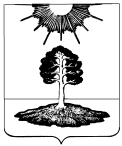 ДУМА закрытого административно-территориальногообразования Солнечный Тверской областиШЕСТОЙ СОЗЫВРЕШЕНИЕО проекте Устава ЗАТО СолнечныйВ целях приведения Устава ЗАТО Солнечный в соответствии с федеральным законодательством, рассмотрев проект Устава ЗАТО Солнечный, в соответствии со статьей 44 Федерального закона от 06.10.2003 № 131-ФЗ «Об общих принципах организации местного самоуправления в Российской Федерации», статьей 35 Устава ЗАТО Солнечный, Дума ЗАТО СолнечныйРЕШИЛА:1. Принять за основу настоящий проект Устава ЗАТО Солнечный (прилагается).2. Опубликовать  полный текст проекта Устава ЗАТО Солнечный в газете «Городомля на Селигере».3. Организовать обсуждение настоящего проекта Устава ЗАТО Солнечный  среди населения, проживающего на территории ЗАТО Солнечный, а также учет предложений и замечаний по данному проекту.      Председатель Думы ЗАТО Солнечный                                         Приложение к Решению Думы ЗАТО Солнечный№ ______ от  ________г.ПРОЕКТУСТАВЗАКРЫТОГО АДМИНИСТРАТИВНО – ТЕРРИТОРИАЛЬНОГО ОБРАЗОВАНИЯ СОЛНЕЧНЫЙГлава I. Общие положенияСтатья 1. Правовой статус ЗАТО Солнечный.         1. Муниципальное образование: закрытое административно - территориальное образование Солнечный (далее по тексту - ЗАТО Солнечный) - городской округ, созданное с целью обеспечения безопасного функционирования находящихся на его территории организаций и (или) объектов, для которых в целях обеспечения обороны страны и безопасности государства устанавливается особый режим безопасного функционирования и охраны государственной тайны, включающий специальные условия проживания граждан.         2. Наименование муниципального образования - закрытое административно - территориальное образование Солнечный Тверской области.   Краткое наименование – ЗАТО Солнечный Тверской области.  3.Решение о создании (преобразовании), реорганизации закрытого административно-территориального образования Солнечный принимается Президентом Российской Федерации в соответствии с Федеральным законом «О закрытом административно-территориальном образовании».  4. ЗАТО Солнечный образовано Указом Президента Российской Федерации от 17.02.1995г. № 169 «О преобразовании поселка Солнечный Тверской области в закрытое административно-территориальное образование».  5. ЗАТО Солнечный имеет свою территорию, в пределах которой в соответствии с Конституцией Российской Федерации, федеральным законодательством, законодательством Тверской области, настоящим Уставом осуществляется местное самоуправление, свою муниципальную собственность, свой местный бюджет и органы местного самоуправления.6. Словосочетания «закрытое административно-территориальное образование Солнечный», «ЗАТО Солнечный», «ЗАТО», «городской округ ЗАТО Солнечный» и «городской округ» в настоящем Уставе являются тождественными, то есть применяются в одном значении в отношении органов местного самоуправления муниципального образования закрытого административно-территориального образования Солнечный, а также находящихся в его собственности организаций, объектов, в иных случаях, касающихся осуществления населением муниципального образования закрытого административно-территориального образования Солнечный местного самоуправления.Статья 2. Границы ЗАТО Солнечный.1. Границы ЗАТО Солнечный утверждены Указом Президента Российской Федерации от 17.02.1995 года № 169 «О преобразовании поселка Солнечный Тверской области в закрытое административно-территориальное образование».2. ЗАТО Солнечный является составной частью Тверской области и находится на острове Городомля озера Селигер.  3. Территория ЗАТО Солнечный определяется границей острова Городомля общей площадью  по естественному контуру этого острова с учетом прилегающей к нему 200- метровой охраняемой зоны озера Селигер. 4. Изменение границ ЗАТО Солнечный осуществляется в порядке, установленном законом «О закрытом административно-территориальном образовании».Статья 3. 3емли ЗАТО Солнечный.1. Земли, занимаемые организациями и (или) объектами, по роду деятельности которых создано ЗАТО Солнечный, находятся в федеральной собственности и передаются в постоянное (бессрочное) пользование этим организациям и (или) объектам2. Земли ЗАТО Солнечный, за исключением земель, находящихся в федеральной собственности, находятся в ведении органов местного самоуправления ЗАТО Солнечный.3. Порядок и режим использования земель ЗАТО Солнечный, находящихся в муниципальной собственности, устанавливается решением Думы ЗАТО Солнечный.4.	Распоряжение и управление землями, составляющими  муниципальную  собственность, осуществляется исполнительными органами местного самоуправления ЗАТО Солнечный.        5. В ЗАТО Солнечный в соответствии с законодательством Российской Федерации  установлен  особый режим использования земель. Статья 4. Символика ЗАТО Солнечный.1. ЗАТО Солнечный имеет свой герб и флаг, отражающие исторические, культурные, местные традиции и особенности. 2. Герб и флаг внесены в Государственный геральдический регистр Российской Федерации с присвоением регистрационных номеров 1079 и 1080 соответственно. 3. Основой герба ЗАТО Солнечный является щит и имеет описание: «В лазоревом (синем, голубом) поле серебряная оконечность и поверх всего зеленая с золотым стволом сосна на зеленом острове, воспровождаемая во главе выходящим сияющим золотым солнцем». 4. Флаг ЗАТО Солнечный является символом его общественно-исторического и административного статуса наряду с гербом. Флаг ЗАТО Солнечный представляет собой прямоугольное полотнище, воспроизводящее композицию гербового щита. Отношение ширины (размер по вертикали) полотнища к длине (размер по горизонтали) —2 : 3 (два к трем). Обратная сторона флага является зеркальным отображением его лицевой стороны.5. ЗАТО Солнечный вправе устанавливать иные официальные символы, отражающие исторические, географические и иные местные традиции и особенности в соответствии с федеральным законодательством и геральдическими правилами.6. Порядок использования герба, флага и другой официальной символики определяется положениями о них, утверждаемыми Думой ЗАТО Солнечный.Статья 5. Звание «Почетный гражданин ЗАТО Солнечный».         1. Звание «Почетный гражданин ЗАТО Солнечный» является высшим знаком признательности населения ЗАТО Солнечный к лицу, внесшему выдающийся вклад в развитие муниципального образования.2. Положение о почетном звании и порядок присвоения звания «Почетный гражданин ЗАТО Солнечный» утверждается решением Думы  ЗАТО Солнечный.Глава II. ВОПРОСЫ МЕСТНОГО ЗНАЧЕНИЯ ЗАТО СОЛНЕЧНЫЙСтатья 6. Вопросы местного значения ЗАТО Солнечный. К вопросам местного значения ЗАТО Солнечный относятся:1) составление и рассмотрение проекта бюджета городского округа, утверждение и исполнение бюджета городского округа, осуществление контроля за его исполнением, составление и утверждение отчета об исполнении бюджета городского округа;2) установление, изменение и отмена местных налогов и сборов городского округа;3) владение, пользование и распоряжение имуществом, находящимся в муниципальной собственности городского округа;4) организация в границах городского округа электро-, тепло-, газо- и водоснабжения населения, водоотведения, снабжения населения топливом в пределах полномочий, установленных законодательством Российской Федерации;5) осуществление муниципального контроля за исполнением единой теплоснабжающей организацией обязательств по строительству, реконструкции и (или) модернизации объектов теплоснабжения;6) дорожная деятельность в отношении автомобильных дорог местного значения в границах городского округа и обеспечение безопасности дорожного движения на них, включая создание и обеспечение функционирования парковок (парковочных мест), осуществление муниципального контроля на автомобильном транспорте, городском наземном электрическом транспорте и в дорожном хозяйстве в границах городского округа, организация дорожного движения, а также осуществление иных полномочий в области использования автомобильных дорог и осуществления дорожной деятельности в соответствии с законодательством Российской Федерации;7) обеспечение проживающих в городском округе и нуждающихся в жилых помещениях малоимущих граждан жилыми помещениями, организация строительства и содержания муниципального жилищного фонда, создание условий для жилищного строительства, осуществление муниципального жилищного контроля, а также иных полномочий органов местного самоуправления в соответствии с жилищным законодательством;8) создание условий для предоставления транспортных услуг населению и организация транспортного обслуживания населения в границах городского округа;9) участие в профилактике терроризма и экстремизма, а также в минимизации и (или) ликвидации последствий проявлений терроризма и экстремизма в границах городского округа;10) разработка и осуществление мер, направленных на укрепление межнационального и межконфессионального согласия, поддержку и развитие языков и культуры народов Российской Федерации, проживающих на территории городского округа, реализацию прав коренных малочисленных народов и других национальных меньшинств, обеспечение социальной и культурной адаптации мигрантов, профилактику межнациональных (межэтнических) конфликтов;11) участие в предупреждении и ликвидации последствий чрезвычайных ситуаций в границах городского округа;12) организация охраны общественного порядка на территории городского округа муниципальной милицией;13) предоставление помещения для работы на обслуживаемом административном участке городского округа сотруднику, замещающему должность участкового уполномоченного полиции;14) обеспечение первичных мер пожарной безопасности в границах городского округа;15) организация мероприятий по охране окружающей среды в границах городского округа;16) организация предоставления общедоступного и бесплатного дошкольного, начального общего, основного общего, среднего общего образования по основным общеобразовательным программам в муниципальных образовательных организациях (за исключением полномочий по финансовому обеспечению реализации основных общеобразовательных программ в соответствии с федеральными государственными образовательными стандартами), организация предоставления дополнительного образования детей в муниципальных образовательных организациях (за исключением дополнительного образования детей, финансовое обеспечение которого осуществляется органами государственной власти Тверской области), создание условий для осуществления присмотра и ухода за детьми, содержания детей в муниципальных образовательных организациях, а также осуществление в пределах своих полномочий мероприятий по обеспечению организации отдыха детей в каникулярное время, включая мероприятия по обеспечению безопасности их жизни и здоровья;17) создание условий для обеспечения жителей городского округа услугами связи, общественного питания, торговли и бытового обслуживания;18) организация библиотечного обслуживания населения, комплектование и обеспечение сохранности библиотечных фондов библиотек городского округа;19) создание условий для организации досуга и обеспечения жителей городского округа услугами организаций культуры;20) создание условий для развития местного традиционного народного художественного творчества, участие в сохранении, возрождении и развитии народных художественных промыслов в городском округе;21) сохранение, использование и популяризация объектов культурного наследия (памятников истории и культуры), находящихся в собственности городского округа, охрана объектов культурного наследия (памятников истории и культуры) местного (муниципального) значения, расположенных на территории городского округа;22) обеспечение условий для развития на территории городского округа физической культуры, школьного спорта и массового спорта, организация проведения официальных физкультурно-оздоровительных и спортивных мероприятий городского округа;23) создание условий для массового отдыха жителей городского округа и организация обустройства мест массового отдыха населения;24) формирование и содержание муниципального архива;25) организация ритуальных услуг и содержание мест захоронения;26) участие в организации деятельности по накоплению (в том числе раздельному накоплению), сбору, транспортированию, обработке, утилизации, обезвреживанию, захоронению твердых коммунальных отходов;27) утверждение правил благоустройства территории городского округа, осуществление муниципального контроля в сфере благоустройства, предметом которого является соблюдение правил благоустройства территории городского округа, в том числе требований к обеспечению доступности для инвалидов объектов социальной, инженерной и транспортной инфраструктур и предоставляемых услуг (при осуществлении муниципального контроля в сфере благоустройства может выдаваться предписание об устранении выявленных нарушений обязательных требований, выявленных в ходе наблюдения за соблюдением обязательных требований (мониторинга безопасности), организация благоустройства территории городского округа в соответствии с указанными правилами, а также организация использования, охраны, защиты, воспроизводства городских лесов, лесов особо охраняемых природных территорий, расположенных в границах  городского округа;28) утверждение генеральных планов городского округа, резервирование земель и изъятие земельных участков в границах городского округа для муниципальных нужд, осуществление муниципального земельного контроля в границах городского округа, осуществление в случаях, предусмотренных Градостроительным кодексом Российской Федерации, осмотров зданий, сооружений и выдача рекомендаций об устранении выявленных в ходе таких осмотров нарушений, принятие решения об изъятии земельного участка, не используемого по целевому назначению или используемого с нарушением законодательства Российской Федерации;29) принятие решений о создании, об упразднении лесничеств, создаваемых в их составе участковых лесничеств, расположенных на землях населенных пунктов городского округа, установлении и изменении их границ, а также осуществление разработки и утверждения лесохозяйственных регламентов лесничеств, расположенных на землях населенных пунктов;30) осуществление мероприятий по лесоустройству в отношении лесов, расположенных на землях населенных пунктов городского округа;31) присвоение адресов объектам адресации, изменение, аннулирование адресов, присвоение наименований элементам улично-дорожной сети (за исключением автомобильных дорог федерального значения, автомобильных дорог регионального или межмуниципального значения), наименований элементам планировочной структуры в границах городского округа, изменение, аннулирование таких наименований, размещение информации в государственном адресном реестре;32) организация и осуществление мероприятий по территориальной обороне и гражданской обороне, защите населения и территории городского округа от чрезвычайных ситуаций природного и техногенного характера, включая поддержку в состоянии постоянной готовности к использованию систем оповещения населения об опасности, объектов гражданской обороны, создание и содержание в целях гражданской обороны запасов материально-технических, продовольственных, медицинских и иных средств;33) создание, содержание и организация деятельности аварийно-спасательных служб и (или) аварийно-спасательных формирований на территории городского округа;34) создание, развитие и обеспечение охраны лечебно-оздоровительных местностей и курортов местного значения на территории городского округа, а также осуществление муниципального контроля в области охраны и использования особо охраняемых природных территорий местного значения;35) организация и осуществление мероприятий по мобилизационной подготовке муниципальных предприятий и учреждений, находящихся на территории городского округа;36) осуществление мероприятий по обеспечению безопасности людей на водных объектах, охране их жизни и здоровья;37) создание условий для развития сельскохозяйственного производства, расширения рынка сельскохозяйственной продукции, сырья и продовольствия, содействие развитию малого и среднего предпринимательства, оказание поддержки социально ориентированным некоммерческим организациям, благотворительной деятельности и добровольчеству (волонтерству);38) организация и осуществление мероприятий по работе с детьми и молодежью в городском округе;39) осуществление в пределах, установленных водным законодательством Российской Федерации, полномочий собственника водных объектов, установление правил использования водных объектов общего пользования для личных и бытовых нужд и информирование населения об ограничениях использования таких водных объектов, включая обеспечение свободного доступа граждан к водным объектам общего пользования и их береговым полосам;40) оказание поддержки гражданам и их объединениям, участвующим в охране общественного порядка, создание условий для деятельности народных дружин;41) осуществление муниципального лесного контроля;42) обеспечение выполнения работ, необходимых для создания искусственных земельных участков для нужд городского округа, проведение открытого аукциона на право заключить договор о создании искусственного земельного участка в соответствии с федеральным законом;43) осуществление мер по противодействию коррупции в границах городского округа;44) организация в соответствии с федеральным законом выполнения комплексных кадастровых работ и утверждение карты-плана территории;45) принятие решений и проведение на территории городского округа мероприятий по выявлению правообладателей ранее учтенных объектов недвижимости, направление сведений о правообладателях данных объектов недвижимости для внесения в Единый государственный реестр недвижимости.Статья 7. Права органов местного самоуправления ЗАТО Солнечный на решение вопросов, не отнесенных к вопросам местного значения ЗАТО Солнечный.1. Органы местного самоуправления ЗАТО Солнечный имеют право на:1) создание музеев городского округа;2) создание муниципальных образовательных организаций высшего образования;3) участие в осуществлении деятельности по опеке и попечительству;4) создание условий для осуществления деятельности, связанной с реализацией прав местных национально-культурных автономий на территории городского округа;5) оказание содействия национально-культурному развитию народов Российской Федерации и реализации мероприятий в сфере межнациональных отношений на территории городского округа;6) создание муниципальной пожарной охраны;7) создание условий для развития туризма;8) оказание поддержки общественным наблюдательным комиссиям, осуществляющим общественный контроль за обеспечением прав человека и содействие лицам, находящимся в местах принудительного содержания;9) оказание поддержки общественным объединениям инвалидов, а также созданным общероссийскими общественными объединениями инвалидов организациям в соответствии с Федеральным законом от 24 ноября 1995 года № 181-ФЗ «О социальной защите инвалидов в Российской Федерации»;10) осуществление мероприятий, предусмотренных Федеральным законом «О донорстве крови и ее компонентов»;11) создание условий для организации проведения независимой оценки качества условий оказания услуг организациями в порядке и на условиях, которые установлены федеральными законами, а также применение результатов независимой оценки качества условий оказания услуг организациями при оценке деятельности руководителей подведомственных организаций и осуществление контроля за принятием мер по устранению недостатков, выявленных по результатам независимой оценки качества условий оказания услуг организациями, в соответствии с федеральными законами;12) предоставление гражданам жилых помещений муниципального жилищного фонда по договорам найма жилых помещений жилищного фонда социального использования в соответствии с жилищным законодательством;13) осуществление деятельности по обращению с животными без владельцев, обитающими на территории городского округа;14) осуществление мероприятий в сфере профилактики правонарушений, предусмотренных Федеральным законом «Об основах системы профилактики правонарушений в Российской Федерации»;15) оказание содействия развитию физической культуры и спорта инвалидов, лиц с ограниченными возможностями здоровья, адаптивной физической культуры и адаптивного спорта;16) осуществление мероприятий по защите прав потребителей, предусмотренных Законом Российской Федерации от 7 февраля 1992 года № 2300-1 «О защите прав потребителей»;17) совершение нотариальных действий, предусмотренных законодательством, в случае отсутствия во входящем в состав территории городского округа и не являющемся его административным центром населенном пункте нотариуса;18) оказание содействия в осуществлении нотариусом приема населения в соответствии с графиком приема населения, утвержденным нотариальной палатой Тверской области;19) предоставление сотруднику, замещающему должность участкового уполномоченного полиции, и членам его семьи жилого помещения на период замещения сотрудником указанной должности;20) осуществление мероприятий по оказанию помощи лицам, находящимся в состоянии алкогольного, наркотического или иного токсического опьянения.2. Органы местного самоуправления ЗАТО Солнечный вправе решать вопросы, указанные в пункте 1 настоящей статьи, участвовать в осуществлении иных государственных полномочий (не переданных им в соответствии со статьей 19 Федерального закона от 06.10.2003  № 131-ФЗ «Об общих принципах организации местного самоуправления в Российской Федерации»), если это участие предусмотрено федеральными законами, а также решать иные вопросы, не отнесенные к компетенции органов местного самоуправления других муниципальных образований, органов государственной власти и не исключенные из их компетенции федеральными законами и законами субъектов Российской Федерации, за счет доходов местного бюджета, за исключением межбюджетных трансфертов, предоставленных из бюджетов бюджетной системы Российской Федерации, и поступлений налоговых доходов по дополнительным нормативам отчислений.Статья 8. Полномочия органов местного самоуправления ЗАТО Солнечный по решению вопросов местного значения.1. В целях решения вопросов местного значения органы местного самоуправления  ЗАТО Солнечный обладают следующими  полномочиями:1) принятие устава городского округа и внесение в него изменений и дополнений, издание муниципальных правовых актов;2) установление официальных символов городского округа;3) создание муниципальных предприятий и учреждений, осуществление финансового обеспечения деятельности муниципальных казенных учреждений и финансового обеспечения выполнения муниципального задания бюджетными и автономными муниципальными учреждениями, а также осуществление закупок товаров, работ, услуг для обеспечения муниципальных нужд;4) установление тарифов на услуги, предоставляемые муниципальными предприятиями и учреждениями, и работы, выполняемые муниципальными предприятиями и учреждениями, если иное не предусмотрено федеральными законами;5) полномочиями по организации теплоснабжения, предусмотренными Федеральным законом «О теплоснабжении»;6) полномочиями в сфере водоснабжения и водоотведения, предусмотренными Федеральным законом «О водоснабжении и водоотведении»;7) полномочиями в сфере стратегического планирования, предусмотренными Федеральным законом от 28 июня 2014 года № 172-ФЗ «О стратегическом планировании в Российской Федерации»;8) организационное и материально-техническое обеспечение подготовки и проведения муниципальных выборов, местного референдума, голосования по отзыву депутата, члена выборного органа местного самоуправления, выборного должностного лица местного самоуправления, голосования по вопросам изменения границ городского округа, преобразования муниципального образования;9) организация сбора статистических показателей, характеризующих состояние экономики и социальной сферы городского округа, и предоставление указанных данных органам государственной власти в порядке, установленном Правительством Российской Федерации;10) разработка и утверждение программы комплексного развития систем коммунальной инфраструктуры городского округа, программы комплексного развития транспортной инфраструктуры городского округа, программы комплексного развития социальной инфраструктуры городского округа, требования к которым устанавливаются Правительством Российской Федерации;11) учреждение печатного средства массовой информации для опубликования муниципальных правовых актов, обсуждения проектов муниципальных правовых актов по вопросам местного значения, доведения до сведения жителей городского округа официальной информации о социально-экономическом и культурном развитии ЗАТО Солнечный, о развитии его общественной инфраструктуры и иной официальной информации;12) осуществление международных и внешнеэкономических связей в соответствии с федеральными законами;13) организация профессионального образования и дополнительного профессионального образования выборных должностных лиц местного самоуправления, членов выборных органов местного самоуправления, депутатов Думы ЗАТО Солнечный, муниципальных служащих и работников муниципальных учреждений, организация подготовки кадров для муниципальной службы в порядке, предусмотренном законодательством Российской Федерации об образовании и законодательством Российской Федерации о муниципальной службе;14) утверждение и реализация муниципальных программ в области энергосбережения и повышения энергетической эффективности, организация проведения энергетического обследования многоквартирных домов, помещения в которых составляют муниципальный жилищный фонд в границах городского округа, организация и проведение иных мероприятий, предусмотренных законодательством об энергосбережении и о повышении энергетической эффективности;15) иными полномочиями в соответствии с настоящим Уставом и Федеральным законом от 06.10.2003 № 131-ФЗ «Об общих принципах организации местного самоуправления в Российской Федерации».2. Органы местного самоуправления ЗАТО Солнечный в соответствии с законом «О закрытом административно-территориальном образовании»:         1) координируют деятельность организаций и (или) объектов, подразделений охраны, полиции, гражданской обороны и иных служб при угрозе возникновения чрезвычайных ситуаций;         2) разрабатывают схемы оповещения и эвакуации населения в случаях аварий на территориях организаций и (или) на объектах либо при их угрозе. В случае возникновения опасности для жизни и здоровья населения ЗАТО Солнечный в результате аварии на территории организации и (или) на объекте глава ЗАТО Солнечный совместно с руководителями организации и (или) объекта осуществляет меры по спасению и охране жизни и здоровья людей, защите их прав, сохранению материальных ценностей, а при необходимости до начала работы соответствующих органов, образуемых Правительством Российской Федерации, принимает решение об эвакуации населения;                   3) участвуют совместно с руководителями организаций и (или) объектов, по роду деятельности которых создано ЗАТО Солнечный, и органами федеральной службы безопасности в порядке, устанавливаемом Правительством Российской Федерации, в определении пропускного режима в ЗАТО Солнечный, за исключением режимных территорий организаций и (или) объектов, находящихся в границах внутренних контролируемых и (или) запретных зон;          4) по согласованию с органами федеральной службы безопасности имеют право давать разрешение на въезд граждан в ЗАТО Солнечный и выезд из него, за исключением режимных территорий организаций и (или) объектов, находящихся в границах внутренних контролируемых и (или) запретных зон;          5) осуществляют контроль за санитарно-эпидемиологическим, радиационным и экологическим состоянием территорий ЗАТО Солнечный, за исключением режимных территорий организаций и (или) объектов, находящихся в границах внутренних контролируемых и (или) запретных зон, которые подлежат ведению уполномоченных на то государственных контрольных и надзорных органов. Органы местного самоуправления ЗАТО Солнечный информируются о результатах проверок;6) вносят предложения в соответствующие органы государственного и военного управления о проведении инспекционных проверок по соблюдению особого режима и обеспечению достаточных мер для защиты населения ЗАТО Солнечный от воздействия радиоактивных и других материалов, представляющих повышенную опасность;7) выступают заказчиком на строительство и ремонт жилого помещения, объектов социальной инфраструктуры, в том числе на основе долевого участия юридических лиц, расположенных на территории ЗАТО Солнечный;8) ведут учет граждан, претендующих на получение социальной выплаты в соответствии с пунктом 2 статьи 7  Закона Российской Федерации от 14 июля 1992 года № 3297-1 «О закрытом административно-территориальном образовании», и определяют размер указанной социальной выплаты;9) осуществляют оплату стоимости проезда граждан, указанных в пункте 2.1 статьи 7 Закона Российской Федерации от 14 июля 1992 года № 3297-1 «О закрытом административно-территориальном образовании», и членов их семей от прежнего места жительства до нового места жительства и стоимости провоза багажа.3. По вопросам, отнесенным в соответствии со статьей 7 настоящего Устава к вопросам местного значения, федеральными законами, Уставом ЗАТО Солнечный могут устанавливаться полномочия органов местного самоуправления по решению указанных вопросов местного значения.4. Органы местного самоуправления ЗАТО Солнечный вправе в соответствии с настоящим Уставом принимать решение о привлечении граждан к выполнению на добровольной основе социально значимых для ЗАТО Солнечный работ (в том числе дежурств) в целях решения вопросов местного значения ЗАТО Солнечный в соответствии с Федеральным законом от 06.10.2003 № 131-ФЗ «Об общих принципах организации местного самоуправления в Российской Федерации».К социально значимым работам могут быть отнесены только работы, не требующие специальной профессиональной подготовки.К выполнению социально значимых работ могут привлекаться совершеннолетние трудоспособные жители ЗАТО Солнечный в свободное от основной работы или учебы время на безвозмездной основе не более чем один раз в три месяца. При этом продолжительность социально значимых работ не может составлять более четырех часов подряд.5. Полномочия органов местного самоуправления, установленные настоящей статьей, осуществляются органами местного самоуправления ЗАТО Солнечный самостоятельно.Статья 9. Наделение органов местного самоуправления ЗАТО Солнечный отдельными государственными полномочиями.1. Наделение органов местного самоуправления ЗАТО Солнечный отдельными государственными полномочиями Российской Федерации осуществляется федеральными законами и законами Тверской области, отдельными государственными полномочиями Тверской области - законами Тверской области.2. Финансовое обеспечение отдельных государственных полномочий, переданных органам местного самоуправления ЗАТО Солнечный, осуществляется только за счет предоставляемых местному бюджету субвенций из соответствующих бюджетов.       Органы местного самоуправления ЗАТО Солнечный имеют право дополнительно использовать собственные материальные ресурсы и финансовые средства для осуществления переданных им отдельных государственных полномочий в соответствии с решением Думы ЗАТО Солнечный, при наличии средств на эти цели в бюджете ЗАТО Солнечный.3. Органы местного самоуправления ЗАТО Солнечный несут ответственность за осуществление отдельных государственных полномочий в пределах выделенных ЗАТО Солнечный на эти цели материальных ресурсов и финансовых средств.Органы местного самоуправления ЗАТО Солнечный и их должностные лица обязаны в соответствии с требованиями федерального закона, закона Тверской области предоставлять уполномоченным государственным органам документы, связанные с осуществлением отдельных государственных полномочий.Глава III. Формы непосредственного осуществления населением местного самоуправления и участия населения в осуществлении местного самоуправленияСтатья 10. Формы участия населения ЗАТО Солнечный в местном самоуправлении.1. Граждане решают вопросы местного значения и участвуют в их решении в соответствии с федеральными законами и законами Тверской области непосредственно и (или) через выборные органы местного самоуправления.2. Формы непосредственного осуществления населением ЗАТО Солнечный местного самоуправления: участие в местном референдуме; участие в муниципальных выборах;голосование по отзыву депутата Думы ЗАТО Солнечный;осуществление правотворческой инициативы;участие в территориальном общественном самоуправлении;участие в публичных слушаниях, общественных обсуждениях; участие в собраниях;опрос граждан;9) обращение в органы местного самоуправления;         10) участие в других формах непосредственного осуществления населением местного самоуправления и участия в его осуществлении.3. Высшим и непосредственным выражением власти граждан на территории ЗАТО Солнечный являются местный референдум и муниципальные выборы.Статья 11. Местный референдум.1. В целях решения непосредственно населением ЗАТО Солнечный вопросов местного значения на территории ЗАТО Солнечный проводится местный референдум.Местный референдум – референдум, проводимый в соответствии с Конституцией Российской Федерации, федеральными законами, Уставом и законами Тверской области, настоящим Уставом среди обладающих правом на участие в референдуме граждан Российской Федерации, место жительство которых расположено в границах ЗАТО Солнечный.2. Местный референдум проводится на всей территории ЗАТО Солнечный.3. Решение о назначении местного референдума принимается Думой ЗАТО Солнечный:1) по инициативе, выдвинутой гражданами Российской Федерации, имеющими право на участие в местном референдуме; 2) по инициативе, выдвинутой избирательным объединением, иным общественным объединением, уставы которых предусматривают участие в выборах и (или) референдумах и которые зарегистрированы в порядке и сроки, установленные Федеральным законом;3) по инициативе Думы ЗАТО Солнечный и Главы администрации ЗАТО Солнечный, выдвинутой ими совместно.4. Условием назначения местного референдума по инициативе граждан, избирательных объединений, иных общественных объединений, указанных в подпункте 2 пункта 3 настоящей статьи, является сбор подписей в поддержку данной инициативы, количество которых устанавливается законом Тверской области и не может превышать 5 % процентов от числа участников референдума, зарегистрированных на территории ЗАТО Солнечный.5. Инициатива проведения референдума, выдвинутая гражданами, избирательными объединениями, иными общественными объединениями, указанных в подпункте 2 пункта 3 настоящей статьи,  оформляется в порядке, установленном Федеральным законом, законом Тверской области.Инициатива проведения референдума, выдвинутая совместно Думой ЗАТО Солнечный и Главой администрации ЗАТО Солнечный, оформляется решением Думы ЗАТО Солнечный и постановлением  администрации ЗАТО Солнечный. 6. Дума ЗАТО Солнечный обязана проверить соответствие вопроса, предлагаемого для вынесения на местный референдум, требованиям действующего законодательства в течение 20 дней со дня поступления в Думу ЗАТО Солнечный ходатайства инициативной группы по проведению местного референдума и приложенных к нему документов.7. Дума ЗАТО Солнечный обязана назначить местный референдум в течение 30 дней со дня поступления в Думу ЗАТО Солнечный документов, на основании которых назначается местный референдум.В случае если местный референдум не назначен Думой ЗАТО Солнечный в установленные сроки, референдум назначается судом на основании обращения граждан, избирательных объединений, Главы ЗАТО Солнечный, органов государственной власти Тверской области, избирательной комиссией Тверской области или прокурора. Назначенный судом местный референдум организуется избирательной комиссией ЗАТО Солнечный, а обеспечение его проведения осуществляется исполнительным органом государственной власти Тверской области, на который судом возложено обеспечение проведения местного референдума.8. В местном референдуме имеют право участвовать граждане Российской Федерации, место жительства которых расположено в границах ЗАТО Солнечный. Граждане Российской Федерации участвуют в местном референдуме на основе всеобщего равного и прямого волеизъявления при тайном голосовании.9. Решения, принятые на местном референдуме, обязательны для исполнения органами местного самоуправления ЗАТО Солнечный и должностными лицами, организациями, находящимися на территории ЗАТО Солнечный, а также гражданами.Органы местного самоуправления ЗАТО Солнечный обеспечивают исполнение принятого на местном референдуме решения в соответствии с разграничением полномочий между ними, определенным настоящим Уставом.10. Решение о проведении местного референдума, а также принятое на местном референдуме решение может быть обжаловано в судебном порядке гражданами, органами местного самоуправления ЗАТО Солнечный, прокурором, уполномоченными федеральным законом органами государственной власти.11. Гарантии прав граждан на участие в местном референдуме, а также порядок подготовки и проведения местного референдума устанавливаются федеральным законодательством и принимаемыми в соответствии с ним законами Тверской области.12. Голосование на местном референдуме не позднее чем за 25 дней до назначенного дня голосования может быть перенесено Думой ЗАТО Солнечный на более поздний срок (но не более чем на 90 дней) в целях совмещения дня голосования на местном референдуме с днём голосования на назначенных выборах в органы государственной власти или органы местного самоуправления либо с днём голосования на ином назначенном референдуме.13. Решение о перенесении дня голосования на местном референдуме подлежит официальному опубликованию не позднее чем через 5 дней со дня его принятия.14. Итоги голосования и принятое на местном референдуме решение подлежит официальному опубликованию.15. Решение, принятое на местном референдуме, действует на территории ЗАТО Солнечный и не нуждается в утверждении какими-либо органами государственной власти, их должностными лицами или органами местного самоуправления. Статья 12. Муниципальные выборы.Муниципальные выборы проводятся в целях избрания депутатов Думы ЗАТО Солнечный и осуществляются на основе всеобщего равного и прямого избирательного права при тайном голосовании при обеспечении установленных Конституцией Российской Федерации, Федеральным законом избирательных прав граждан.Решение Думы ЗАТО Солнечный о назначении муниципальных выборов должно быть принято не ранее чем за 90 дней и не позднее чем за 80 дней до дня голосования. Решение о назначении выборов подлежит официальному опубликованию в средствах массовой информации не позднее чем через пять дней со дня его принятия.В случаях, установленных федеральным законом, муниципальные выборы назначаются избирательной комиссией муниципального образования ЗАТО Солнечный или судом.Выборы депутатов ЗАТО Солнечный проводятся по мажоритарной избирательной системе относительного большинства.Гарантии избирательных прав граждан при проведении муниципальных выборов, порядок назначения, подготовки, проведения, установления итогов и определения результатов муниципальных выборов устанавливаются Конституцией Российской Федерации, федеральным законом и законами Тверской области.Итоги муниципальных выборов подлежат официальному опубликованию.Статья 13. Голосование по отзыву депутата Думы ЗАТО Солнечный.1. Голосование об отзыве депутата Думы ЗАТО Солнечный проводится по инициативе населения, в порядке установленном для проведения местного референдума, с учетом особенностей, предусмотренных Федеральным законом от 06.10.2003 № 131-ФЗ «Об общих принципах организации местного самоуправления в Российской Федерации». 2. Правом на инициирование голосования об отзыве депутата Думы ЗАТО Солнечный обладают граждане Российской Федерации, проживающие на территории избирательного округа, от которого избран указанный депутат, и имеющие право на участие в голосовании.3. Право граждан на отзыв депутата Думы ЗАТО Солнечный может быть реализовано не ранее чем через год после начала срока полномочий депутата и не позже чем за 6 месяцев до окончания срока его полномочий.4. Основанием для отзыва  депутата Думы ЗАТО Солнечный могут служить только его конкретные противоправные решения или действия (бездействие) в случае  подтверждения таковых в судебном порядке. Процедура отзыва депутата Думы ЗАТО Солнечный должна обеспечивать ему возможность дать избирателям объяснения по поводу обстоятельств, выдвигаемых в качестве оснований  для отзыва.5. Решение об инициировании вопроса об отзыве депутата Думы ЗАТО Солнечный,  принимается на собрании избирателей в количестве  не менее 30 человек.6. Инициатор (инициаторы) проведения собрания информирует (информируют) граждан, проживающих на территории соответствующего избирательного округа, путем обнародования через объявления  не менее чем за семь дней о намерении провести собрание, на котором необходимо образовать инициативную группу по отзыву  депутата Думы ЗАТО Солнечный и в те же сроки письменно уведомляет (уведомляют) депутата Думы ЗАТО Солнечный, в отношении которого выдвигается инициатива проведения голосования об отзыве, с указанием даты, времени и места проведения собрания. В уведомлении также указываются мотивированные основания отзыва.7. Депутат Думы ЗАТО Солнечный, в отношении которого инициируется голосование об отзыве, вправе представить на собрании избирателей свои объяснения в устной или письменной форме по поводу обстоятельств, послуживших основанием для его отзыва. При этом  депутату Думы ЗАТО Солнечный и (или) его представителю должно быть обеспечено право лично участвовать в работе собрания, а также выступать и давать объяснения.8. Депутат Думы ЗАТО Солнечный вправе отказаться от участия в работе собрания.9. Решение об образовании инициативной группы в количестве  не менее 10 человек принимается на собрании избирателей открытым голосованием. Решение считается принятым, если за него проголосовало более 2/3 от общего числа участников собрания. По итогам собрания граждан составляется протокол, в котором указывается дата, время и место проведения собрания, число его участников, перечень рассматриваемых вопросов, содержание выступлений участников собрания, результаты голосования и принятые решения по каждому вопросу повестки дня, список членов инициативной группы. Протокол подписывается всеми участниками собрания избирателей с указанием фамилии, имени, отчества, года рождения (в возрасте 18 лет – дополнительно дня и месяца рождения), адреса места жительства каждого из них.10. Инициативная группа оформляет коллективное заявление об инициировании голосования об отзыве депутата Думы ЗАТО Солнечный  и в течение трех дней со дня проведения собрания избирателей направляет его избирательную комиссию с ходатайством о регистрации инициативной группы. Коллективное заявление подписывают все члены инициативной группы с указанием каждым из них фамилии, имени, отчества, года рождения, адреса места жительства, серии и номера паспорта или документа, заменяющего паспорт гражданина. В коллективном заявлении должно содержаться мотивированное обоснование инициативы проведения голосования об отзыве  депутата Думы, сведения об уполномоченных представителях инициативной группы.11. К коллективному заявлению прилагаются протокол собрания избирателей, подписанный всеми участниками собрания в соответствии с пунктом 8 настоящей статьи, а также решения судебных органов,  доказывающие факт принятия конкретных, противоправных решений или совершение действий (бездействия).12. Копии документов, представленных инициативной группой в избирательную комиссию, не позднее чем через три дня после их поступления в избирательную комиссию направляются депутату Думы ЗАТО Солнечный, в отношении которого инициируется голосование об отзыве.13. Избирательная комиссия в течение 15 дней  рассматривает  ходатайство и приложенные к нему документы и принимает одно из  решений:- в случае соответствия указанных ходатайства и приложенных к нему документов требованиям федеральных  законов - о направлении их в Думу ЗАТО Солнечный;- в противном случае - об отказе в регистрации инициативной группы.14. Дума ЗАТО Солнечный при поступлении из избирательной комиссии  документов  проверяет соответствие вопроса, предлагаемого для вынесения на голосование, требованиям федерального законодательства. Срок проверки составляет 20 дней.15. Если Дума ЗАТО Солнечный признала, что вопрос, выносимый на голосование, отвечает требованиям законодательства, избирательная комиссия регистрирует инициативную группу и  выдает ей регистрационное свидетельство на срок,   установленный законом Тверской области «О местных референдумах в Тверской области» от 22.09.1994 № 2.   16. В поддержку инициативы проведения голосования об отзыве депутата Думы,  собираются подписи участников голосования. Количество указанных подписей составляет  5% от числа участников голосования, зарегистрированных на территории избирательного округа, от которого избран депутат Думы ЗАТО Солнечный, в отношении которого инициируется голосование об отзыве. 17. Подписи могут собираться со дня, следующего за днем регистрации инициативной группы. Подписные листы должны изготавливаться за счет собственного фонда инициативной группы. Период сбора подписей участников голосования в поддержку проведения голосования об отзыве депутата Думы составляет 30 дней.18. После окончания сбора подписей инициативная группа подсчитывает общее количество собранных подписей участников голосования. Количество предоставляемых подписей может превышать количество подписей, установленных пунктом 15  настоящей статьи, не более чем на 10 %.19. Пронумерованные и сброшюрованные подписные листы, и экземпляр итогового протокола передаются уполномоченным представителем (членом) инициативной группы в избирательную комиссию.20. Избирательная комиссия осуществляет проверку соблюдения порядка сбора подписей участников голосования, оформления подписных листов, достоверности сведений об участниках голосования и подписи участников голосования, собранных в поддержку инициативы проведения голосования по отзыву депутата Думы. 21. При обнаружении среди проверяемых подписей 10 и более процентов недостоверных и недействительных подписей или недостаточного для назначения голосования об отзыве депутата Думы ЗАТО Солнечный количества достоверных подписей избирательная комиссия отказывает в проведении голосования, о чем выносит соответствующее решение.22. В случае соответствия  порядка выдвижения инициативы  проведения голосования об отзыве  депутата Думы ЗАТО Солнечный требованиям федерального законодательства избирательная комиссия направляет подписные листы, экземпляр протокола об итогах сбора подписей и копию своего решения в Думу ЗАТО Солнечный для  принятия решения о назначении голосования об отзыве депутата Думы ЗАТО Солнечный.23. В случае отказа в проведении голосования об отзыве депутата Думы ЗАТО Солнечный избирательная  комиссия в течение одних суток с момента принятия ею решения об отказе в назначении голосования об отзыве депутата Думы ЗАТО Солнечный обязана выдать уполномоченному представителю инициативной группы копию решения с изложением оснований отказа.24. В случае принятия избирательной комиссией решения об отказе в проведении голосования об отзыве  депутата Думы ЗАТО Солнечный члены инициативной группы не могут в течение двух лет со дня принятия этого решения выступать повторно с инициативой проведения голосования об отзыве  депутата Думы ЗАТО Солнечный по тем же основаниям.25. Дума ЗАТО Солнечный назначает голосование об отзыве депутата Думы ЗАТО Солнечный в течение 30 дней со дня поступления из избирательной комиссии документов, на основании которых назначается голосование об отзыве  депутата Думы ЗАТО Солнечный.26. Решение Думы ЗАТО Солнечный о назначении голосования по отзыву депутата Думы принимается двумя третями голосов от установленной численности депутатов Думы ЗАТО Солнечный. 27. Депутат Думы ЗАТО Солнечный считается отозванным, если за отзыв проголосовало не менее половины избирателей, зарегистрированных в  избирательном округе.28. Итоги голосования по отзыву депутата Думы ЗАТО Солнечный подлежат официальному обнародованию.Статья 14. Правотворческая инициатива населения.Под правотворческой инициативой понимается право граждан вносить в органы местного самоуправления проекты муниципальных правовых актов.С правотворческой инициативой может выступить инициативная группа граждан ЗАТО Солнечный, обладающих избирательным правом, в порядке, установленном решением Думы ЗАТО Солнечный.Минимальная численность инициативной группы граждан устанавливается решением Думы ЗАТО Солнечный и не может превышать 3 процента от числа жителей ЗАТО Солнечный, обладающих избирательным правом.Проект муниципального правового акта, внесенный в порядке реализации правотворческой инициативы граждан, подлежит обязательному рассмотрению органом местного самоуправления или должностным лицом местного самоуправления, к компетенции которого относится принятие соответствующего акта, в течение трех месяцев со дня его внесения.Представителям инициативной группы граждан должна быть обеспечена возможность изложения своей позиции при рассмотрении указанного проекта.В случае если принятие муниципального правового акта, проект которого внесен в порядке реализации правотворческой инициативы граждан, относится к компетенции Думы ЗАТО Солнечный, указанный проект должен быть рассмотрен на открытом заседании данного органа.Мотивированное решение, принятое по результатам рассмотрения проекта муниципального правового акта, внесенного в порядке реализации правотворческой инициативы граждан, должно быть официально в письменной форме доведено до сведения внесшей его инициативной группы граждан.Порядок осуществления правотворческой инициативы устанавливается положением, утвержденным решением Думы ЗАТО Солнечный.Статья 15. Инициативные проекты1. В целях реализации мероприятий, имеющих приоритетное значение для жителей городского округа или его части, по решению вопросов местного значения или иных вопросов, право решения которых предоставлено органам местного самоуправления, в администрацию ЗАТО Солнечный может быть внесен инициативный проект. Порядок определения части территории городского округа, на которой могут реализовываться инициативные проекты, устанавливается решением Думы ЗАТО Солнечный.2. С инициативой о внесении инициативного проекта вправе выступить инициативная группа численностью не менее десяти граждан, достигших шестнадцатилетнего возраста и проживающих на территории ЗАТО Солнечный, органы территориального общественного самоуправления (далее - инициаторы проекта). Минимальная численность инициативной группы может быть уменьшена решением Думы ЗАТО Солнечный. Право выступить инициатором проекта в соответствии с решением Думы ЗАТО Солнечный может быть предоставлено также иным лицам, осуществляющим деятельность на территории городского округа.3. Инициативный проект до его внесения в администрацию ЗАТО Солнечный подлежит рассмотрению на собрании или конференции граждан, в том числе на собрании или конференции граждан по вопросам осуществления территориального общественного самоуправления, в целях обсуждения инициативного проекта, определения его соответствия интересам жителей городского округа или его части, целесообразности реализации инициативного проекта, а также принятия собранием или конференцией граждан решения о поддержке инициативного проекта. При этом возможно рассмотрение нескольких инициативных проектов на одном собрании или на одной конференции граждан.Решением Думы ЗАТО Солнечный может быть предусмотрена возможность выявления мнения граждан по вопросу о поддержке инициативного проекта также путем опроса граждан, сбора их подписей.Инициаторы проекта при внесении инициативного проекта в администрацию ЗАТО Солнечный прикладывают к нему соответственно протокол собрания или конференции граждан, результаты опроса граждан и (или) подписные листы, подтверждающие поддержку инициативного проекта жителями городского округа или его части.4. Порядок выдвижения, внесения, обсуждения, рассмотрения инициативных проектов, а также проведения их конкурсного отбора устанавливается решением Думы ЗАТО Солнечный.5. В случае, если в администрацию ЗАТО Солнечный внесено несколько инициативных проектов, в том числе с описанием аналогичных по содержанию приоритетных проблем,  администрация ЗАТО Солнечный организует проведение конкурсного отбора и информирует об этом инициаторов проекта.Проведение конкурсного отбора инициативных проектов возлагается на коллегиальный орган (комиссию), порядок формирования и деятельности которого определяется решением Думы ЗАТО Солнечный. Состав коллегиального органа (комиссии) формируется администрацией ЗАТО Солнечный. При этом половина от общего числа членов коллегиального органа (комиссии) должна быть назначена на основе предложений Думы ЗАТО Солнечный. Инициаторам проекта и их представителям при проведении конкурсного отбора должна обеспечиваться возможность участия в рассмотрении коллегиальным органом (комиссией) инициативных проектов и изложения своих позиций по ним.6. Инициаторы проекта, другие граждане, проживающие на территории ЗАТО Солнечный, уполномоченные собранием или конференцией граждан, а также иные лица, определяемые законодательством Российской Федерации, вправе осуществлять общественный контроль за реализацией инициативного проекта в формах, не противоречащих законодательству Российской Федерации.Статья 16. Территориальное общественное самоуправление.Под территориальным общественным самоуправлением понимается самоорганизация граждан по месту их жительства на части территории ЗАТО Солнечный для самостоятельного и под свою ответственность осуществления собственных инициатив по вопросам местного значения.Территориальное общественное самоуправление осуществляется непосредственно населением посредством проведения собраний и конференций граждан, а также посредством создания органов территориального общественного самоуправления.Территориальное общественное самоуправление может осуществляться в пределах следующих территорий проживания граждан: подъезд многоквартирного жилого дома; многоквартирный жилой дом; группа жилых домов; иные территории проживания граждан.Собрание граждан по вопросам организации и осуществления территориального общественного самоуправления считается правомочным, если в нем принимают участие не менее одной трети жителей соответствующей территории, достигших шестнадцатилетнего возраста.Конференция граждан по вопросам организации и осуществления территориального общественного самоуправления считается правомочной, если в ней принимают участие не менее двух третей избранных на собраниях граждан делегатов, представляющих не менее одной трети жителей соответствующей территории, достигших шестнадцатилетнего возраста.Органы территориального общественного самоуправления избираются на собраниях или конференциях граждан, проживающих на соответствующей территории. Органы территориального общественного самоуправления:представляют интересы населения, проживающего на соответствующейтерритории;обеспечивают исполнение решений, принятых на собраниях и конференциях граждан;могут осуществлять хозяйственную деятельность по благоустройству территории, иную хозяйственную деятельность, направленную на удовлетворение социально-бытовых потребностей граждан, проживающих на соответствующей территории, как за счет средств указанных граждан, так и на основании договора между органами территориального общественного самоуправления и органами местного самоуправления с использованием средств местного бюджета;вправе вносить в органы местного самоуправления проекты муниципальных правовых актов, подлежащие обязательному рассмотрению этими органами и должностными лицами местного самоуправления, к компетенции которых отнесено принятие указанных актов.          5. Органы территориального общественного самоуправления могут выдвигать инициативный проект в качестве инициаторов проекта.          6. Территории, на которых осуществляется территориальное общественное самоуправление и избираются его органы, устанавливаются по предложению жителей данной территории и утверждаются решением Думы ЗАТО Солнечный.          7. Границы территории, на которой осуществляется территориальное общественное самоуправление, устанавливаются решением Думы ЗАТО Солнечный по предложению населения, проживающего на данной территории.          8. Территориальное общественное самоуправление считается учрежденным с момента регистрации устава территориального общественного самоуправления. Порядок регистрации устава территориального общественного самоуправления определяется положением, утвержденным решением Думы ЗАТО Солнечный.  9.. Порядок организации и осуществления территориального общественного самоуправления, условия и порядок выделения необходимых средств из местного бюджета определяются соответствующим положением, утверждаемым Думой ЗАТО Солнечный в соответствии с федеральным законодательством.Статья 17. Публичные слушания, общественные обсуждения.1. Для обсуждения проектов муниципальных правовых актов по вопросам местного значения с участием жителей муниципального образования Думой ЗАТО Солнечный, Главой ЗАТО Солнечный могут проводиться публичные слушания.2. Публичные слушания проводятся по инициативе населения, Думы ЗАТО Солнечный или Главы ЗАТО Солнечный.Публичные слушания, проводимые по инициативе населения ЗАТО Солнечный или Думы ЗАТО Солнечный, назначаются Думой ЗАТО Солнечный, а по инициативе Главы ЗАТО Солнечный - Главой ЗАТО Солнечный.3. На публичные слушания должны выноситься:1) проект Устава ЗАТО Солнечный, а также проект муниципального нормативного правового акта о внесении изменений и дополнений в данный устав, кроме случаев, когда в устав муниципального образования вносятся изменения в форме точного воспроизведения положений Конституции Российской Федерации, федеральных законов, Устава Тверской области в целях приведения данного устава в соответствие с этими нормативными правовыми актами;2) проект местного бюджета и отчет о его исполнении;3) проект стратегии социально-экономического развития ЗАТО Солнечный;4) вопросы о преобразовании муниципального образования, за исключением случаев, если в соответствии со статьёй 13 Федерального закона от 06.10.2003 № 131-ФЗ «Об общих принципах организации местного самоуправления в Российской Федерации» для преобразования муниципального образования требуется получение согласия населения муниципального образования, выраженного путем голосования либо на сходах граждан.4. Порядок организации и проведения публичных слушаний по проектам и вопросам, указанным в части 3 настоящей статьи, определяется положением, утвержденным Думой ЗАТО Солнечный и должен предусматривать заблаговременное оповещение жителей ЗАТО Солнечный о времени и месте проведения публичных слушаний, заблаговременное ознакомление с проектом муниципального правового акта, в том числе посредством его размещения на официальном сайте администрации ЗАТО Солнечный в информационно-телекоммуникационной сети «Интернет» или в случае, если орган местного самоуправления не имеет возможности размещать информацию о своей деятельности в информационно-телекоммуникационной сети «Интернет», возможность представления жителями городского округа своих замечаний и предложений по вынесенному на обсуждение проекту муниципального правового акта, в том числе посредством официального сайта, другие меры, обеспечивающие участие в публичных слушаниях жителей ЗАТО Солнечный, опубликование (обнародование) результатов публичных слушаний, включая мотивированное обоснование принятых решений, в том числе посредством их размещения на официальном сайте.5. По проектам генерального плана ЗАТО Солнечный, проектам правил землепользования и застройки ЗАТО Солнечный, проектам планировки территории, проектам межевания территории, проектам правил благоустройства территорий, проектам, предусматривающим внесение изменений в один из указанных утвержденных документов, проектам решений о предоставлении разрешения на условно разрешенный вид использования земельного участка или объекта капитального строительства, проектам решений о предоставлении разрешения на отклонение от предельных параметров разрешенного строительства, реконструкции объектов капитального строительства, вопросам изменения одного вида разрешенного использования земельных участков и объектов капитального строительства на другой вид такого использования при отсутствии утвержденных правил землепользования и застройки проводятся публичные слушания или общественные обсуждения в соответствии с законодательством о градостроительной деятельности.Статья 18. Собрание граждан.1. Для обсуждения вопросов местного значения, информирования населения о деятельности органов местного самоуправления и должностных лиц местного самоуправления, обсуждения вопросов внесения инициативных проектов и их рассмотрения, осуществления территориального общественного самоуправления на части территории городского округа могут проводиться собрания граждан.2. Собрание граждан проводится по инициативе населения, Думы ЗАТО Солнечный, Главы ЗАТО Солнечный, а также в случаях, предусмотренных уставом территориального общественного самоуправления.Собрание граждан, проводимое по инициативе Думы ЗАТО Солнечный или Главы ЗАТО Солнечный, назначается соответственно Думой ЗАТО Солнечный или Главой ЗАТО Солнечный.Собрание граждан, проводимое по инициативе населения в количестве не менее 5 процентов от числа граждан, обладающих правом на участие в собрании соответствующей территории, назначается Думой ЗАТО Солнечный.В собрании граждан по вопросам внесения инициативных проектов и их рассмотрения вправе принимать участие жители ЗАТО Солнечный, достигшие шестнадцатилетнего возраста. Порядок назначения и проведения собрания граждан в целях рассмотрения и обсуждения вопросов внесения инициативных проектов определяется Решением Думы ЗАТО Солнечный.3. Собрание правомочно при условии явки на него не менее 25 процентов общего числа граждан, обладающих правом на участие в собрании на соответствующей территории. Решение собрания граждан принимаются большинством голосов от общего числа граждан, обладающих правом на участие в собрании, фактически принявших участие в собрании.4. Обращения, принятые собранием граждан, подлежат обязательному рассмотрению органами местного самоуправления и должностными лицами местного самоуправления, к компетенции которых отнесено решение содержащихся в обращениях вопросов, с направлением письменного ответа.5. Порядок назначения и проведения собрания граждан, а также полномочия собрания граждан определяются федеральным законом и положением, утвержденным решением Думы ЗАТО Солнечный, а также уставом территориального общественного самоуправления.6. Итоги собрания граждан подлежат официальному опубликованию.Статья 19. Опрос граждан.1. Опрос граждан проводится на всей территории ЗАТО Солнечный или на части его территории для выявления мнения населения и его учета при принятии решений органами местного самоуправления и должностными лицами местного самоуправления, а также органами государственной власти.Результаты опроса носят рекомендательный характер.2. В опросе граждан имеют право участвовать жители ЗАТО Солнечный, обладающие избирательным правом. В опросе граждан по вопросу выявления мнения граждан о поддержке инициативного проекта вправе участвовать жители городского округа или его части, в которых предлагается реализовать инициативный проект, достигшие шестнадцатилетнего возраста.3. Опрос граждан проводится по инициативе:1) Думы ЗАТО Солнечный или Главы ЗАТО Солнечный - по вопросам местного значения;2) органов государственной власти Тверской области - для учета мнения граждан при принятии решений об изменении целевого назначения земель муниципального образования для объектов регионального и межрегионального значения.3) жителей ЗАТО Солнечный или его части, в которых предлагается реализовать инициативный проект, достигших шестнадцатилетнего возраста, - для выявления мнения граждан о поддержке данного инициативного проекта.4. Порядок назначения и проведения опроса граждан определяется решением Думы ЗАТО Солнечный в соответствии с законом Тверской области.5. Решение о назначении опроса граждан принимается Думой ЗАТО Солнечный. Для проведения опроса граждан может использоваться официальный сайт администрации ЗАТО Солнечный в информационно-телекоммуникационной сети «Интернет».6. Жители ЗАТО Солнечный должны быть проинформированы о проведении опроса граждан не менее чем за 10 дней до его проведения.7. Финансирование мероприятий, связанных с подготовкой и проведением опроса граждан, осуществляется:1) за счет средств местного бюджета - при проведении его по инициативе органов местного самоуправления ЗАТО Солнечный или жителей городского округа;2) за счет средств бюджета Тверской области - при проведении его по инициативе органов государственной власти Тверской области.Статья 20. Обращение граждан в органы местного самоуправления.1. Граждане имеют право на индивидуальные и коллективные обращения в органы местного самоуправления.2. Обращения граждан подлежат рассмотрению в порядке и сроки, установленные Федеральным законом от 2 мая 2006 года № 59-ФЗ «О порядке рассмотрения обращений граждан Российской Федерации».3. За нарушение порядка и сроков рассмотрения обращений граждан должностные лица местного самоуправления несут ответственность в соответствии с законодательством Российской Федерации.Статья 21. Другие формы непосредственного осуществления населением местного самоуправления и участие в его осуществлении.1. Наряду с предусмотренными настоящим Уставом формами непосредственного осуществления населением местного самоуправления и участия населения в осуществлении местного самоуправления граждане вправе участвовать в осуществлении местного самоуправления в иных формах, не противоречащих Конституции Российской Федерации, федеральным законам, законам Тверской области.2. Непосредственное осуществление населением местного самоуправления и участие населения в осуществлении  местного самоуправления основываются на принципах законности, добросовестности.3. Органы местного самоуправления и должностные лица органов местного самоуправления обязаны содействовать населению в непосредственном осуществлении населением местного самоуправления и участии населения в осуществлении местного самоуправления.Глава IV. Органы местного самоуправления ЗАТО СолнечныйСтатья 22. Органы местного самоуправления ЗАТО Солнечный.1. Структуру органов местного самоуправления составляют:представительный орган муниципального образования - Дума закрытого административно-территориального образования Солнечный (далее – Дума ЗАТО Солнечный);глава муниципального образования - Глава закрытого административно-территориального образования Солнечный (далее – Глава ЗАТО Солнечный) – высшее должностное лицо муниципального образования;местная администрация (исполнительно - распорядительный орган) - администрация закрытого административно-территориального образования Солнечный  (далее – администрация ЗАТО Солнечный).контрольно - счетный орган муниципального образования – Ревизионная комиссия закрытого административно-территориального образования Солнечный (далее – Ревизионная комиссия ЗАТО Солнечный).Решение Думы ЗАТО Солнечный об изменении структуры органов местного самоуправления муниципального образования вступает в силу не ранее чем по истечении срока полномочий Думы ЗАТО Солнечный, принявшей это решение и не иначе как путем внесения изменений в Устав ЗАТО Солнечный, за исключением случаев, предусмотренных Федеральным законом № 131-ФЗ от 06.10.2003 г. «Об общих принципах организации местного самоуправления в Российской Федерации».Органы местного самоуправления ЗАТО Солнечный не входят в систему органов государственной власти.Финансовое обеспечение деятельности органов местного самоуправления ЗАТО Солнечный осуществляется исключительно за счет собственных доходов бюджета ЗАТО Солнечный.Органы местного самоуправления ЗАТО Солнечный наделяются правами юридического лица, являются муниципальными казенными учреждениями, образуемыми для осуществления управленческих функций, и подлежат государственной регистрации в качестве юридических лиц в соответствии с федеральным законом.Дума ЗАТО Солнечный и администрация ЗАТО Солнечный как юридические лица действуют на основании общих для организаций данного вида положений Федерального закона «Об общих принципах организации местного самоуправления в Российской Федерации» в соответствии с Гражданским кодексом Российской Федерации применительно к казенным учреждениям. Статья 23. Дума ЗАТО Солнечный.1. Дума ЗАТО Солнечный состоит из 10 депутатов, избираемых на муниципальных выборах сроком на 5 лет, и является представительным органом городского округа ЗАТО Солнечный.2. Выборы депутатов Думы ЗАТО Солнечный осуществляются на основе всеобщего равного и прямого избирательного права при тайном голосовании в соответствии с Федеральным законом, законами Тверской области.3. Дума ЗАТО Солнечный обладает правами юридического лица. Имеет печать, штампы, официальные бланки с изображением герба ЗАТО Солнечный.4. Дума ЗАТО Солнечный  может осуществлять свои полномочия в случае избрания не менее двух третей от установленной  численности депутатов.	5. Дума ЗАТО Солнечный наделена правом выступать от имени ЗАТО, всех его жителей в отношениях с федеральными органами государственной власти, органами государственной власти Тверской области, иными государственными, общественными организациями, предприятиями и учреждениями, юридическими лицами и гражданами в пределах своей компетенции.6. В исключительной компетенции Думы ЗАТО Солнечный находятся:1) принятие Устава ЗАТО Солнечный и внесение в него изменений и дополнений;2) утверждение местного бюджета и отчета о его исполнении;3) установление, изменение и отмена местных налогов и сборов в соответствии с законодательством Российской Федерации о налогах и сборах;4) утверждение стратегии социально-экономического развития ЗАТО Солнечный;5) определение порядка управления и распоряжения имуществом, находящимся в муниципальной собственности ЗАТО Солнечный;6) определение порядка принятия решений о создании, реорганизации и ликвидации муниципальных предприятий, а также об установлении тарифов на услуги муниципальных предприятий и учреждений, выполнение работ, за исключением случаев, предусмотренных федеральными законами;7) определение порядка участия ЗАТО Солнечный в организациях межмуниципального сотрудничества;8) определение порядка материально-технического и организационного обеспечения деятельности органов местного самоуправления;9) контроль за исполнением органами местного самоуправления и должностными лицами местного самоуправления ЗАТО Солнечный полномочий по решению вопросов местного значения;10) принятие решения об удалении Главы ЗАТО Солнечный в отставку;11) утверждение правил благоустройства территории ЗАТО Солнечный.6. Иные полномочия определяются в соответствии с федеральными законами, законодательством Тверской области и настоящим Уставом.Статья. 24 Структура и организация деятельности Думы ЗАТО Солнечный.1. Организацию деятельности Думы ЗАТО Солнечный осуществляет председатель Думы ЗАТО Солнечный, а в случае его временного отсутствия (отпуск, командировка, временная нетрудоспособность) - заместитель председателя Думы ЗАТО Солнечный.Председатель Думы ЗАТО Солнечный, заместитель председателя Думы ЗАТО Солнечный избираются из числа депутатов Думы ЗАТО Солнечный в порядке, установленном Регламентом Думы ЗАТО Солнечный.Полномочия председателя и заместителя председателя Думы ЗАТО Солнечный устанавливаются Регламентом Думы ЗАТО Солнечный.2. Основной формой работы Думы ЗАТО Солнечный является заседание, на котором решаются вопросы, отнесенные к его ведению.3. Порядок созыва, подготовки и проведения заседаний Думы ЗАТО Солнечный, порядок рассмотрения и принятия решений, осуществления контрольных полномочий, а также правила организационно-технического обеспечения работы заседаний устанавливаются Регламентом Думы ЗАТО Солнечный.4. Вновь избранная Дума ЗАТО Солнечный собирается на первое заседание не позднее 30 дней со дня избрания Думы ЗАТО Солнечный в правомочном составе.5. Первое заседание Думы ЗАТО Солнечный нового состава проводится под председательством старейшего по возрасту из депутатов.6. Заседание Думы ЗАТО Солнечный считается правомочным, если на нем присутствует не менее 50 процентов от числа избранных депутатов.Заседание Думы ЗАТО Солнечный проводятся не реже одного раза в три месяца.Заседания Думы ЗАТО Солнечный являются открытыми. В исключительных случаях по решению Думы ЗАТО Солнечный может быть проведено закрытое заседание.7. Депутаты могут создавать депутатские объединения. Порядок их образования и процедура регистрации определяется нормативным правовым актом Думы ЗАТО Солнечный.   8. Расходы на обеспечение деятельности Думы ЗАТО Солнечный предусматриваются в бюджете ЗАТО Солнечный отдельной строкой в соответствии с классификацией расходов бюджетов Российской Федерации.9. Порядок деятельности Думы ЗАТО Солнечный определяется Регламентом Думы ЗАТО Солнечный в соответствии с настоящим Уставом.Статья 25. Полномочия Думы ЗАТО Солнечный.К полномочиям Думы ЗАТО Солнечный относятся:избрание Главы ЗАТО Солнечный, возглавляющего администрацию ЗАТО Солнечный из числа кандидатов, представленных конкурсной комиссией по результатам конкурса;принятие решений, регулирующих вопросы местного значения;осуществление контроля за исполнением принятых решений Думы ЗАТО Солнечный;определение порядка организации контроля за исполнением органами местного самоуправления и должностными лицами органов местного самоуправления ЗАТО Солнечный полномочий по решению вопросов местного значения;избрание из числа депутатов председателя, заместителя председателя Думы ЗАТО Солнечный, а также образование постоянных и временных комиссий с утверждением их численного и персонального состава и положений об их предмете ведения;назначение местного референдума;назначение муниципальных выборов;утверждение схемы избирательных округов по выборам депутатов Думы ЗАТО Солнечный;осуществление законодательной инициативы в Законодательном Собрании Тверской области в соответствии с законодательством Тверской области;  внесение представления в соответствующие органы о награждении государственными наградами;заслушивание ежегодного отчета Главы ЗАТО Солнечный, возглавляющего администрацию ЗАТО Солнечный, о результатах его деятельности, деятельности администрации ЗАТО Солнечный и иных подведомственных Главе ЗАТО Солнечный органов местного самоуправления, в том числе о решении вопросов, поставленных Думой ЗАТО Солнечный;присвоение звания «Почетный гражданин ЗАТО Солнечный»;утверждение символики ЗАТО Солнечный;досрочное прекращение полномочий Думы ЗАТО Солнечный в результате самороспуска и досрочное прекращение полномочий отдельных депутатов;утверждение структуры администрации ЗАТО Солнечный по представлению Главы ЗАТО Солнечный, возглавляющего администрацию ЗАТО Солнечный; определение печатного средства массовой информации для официального опубликования муниципальных правовых актов, иной официальной информации;заслушивание руководителей муниципальных предприятий и учреждений с отчетом о деятельности не реже 1 раза в год в соответствии с планом работы Думы ЗАТО Солнечный;утверждение генерального плана ЗАТО Солнечный;утверждение правил землепользования и застройки ЗАТО Солнечный;утверждение местных нормативов градостроительного проектирования ЗАТО Солнечный; утверждение структуры и штатной численности контрольно-счетного органа муниципального образования – Ревизионной комиссии ЗАТО Солнечный по предложению председателя Ревизионной комиссии ЗАТО Солнечный;назначение голосования по отзыву депутата ЗАТО Солнечный;утверждение Регламента Думы ЗАТО Солнечный, внесение в него изменений и дополнений;осуществление иных полномочий, отнесенных федеральным законодательством и законодательством Тверской области к компетенции представительных органов местного самоуправления.Статья 26. Контрольная деятельность Думы ЗАТО Солнечный.1. Дума ЗАТО Солнечный осуществляет контроль за соответствием деятельности органов и должностных лиц местного самоуправления ЗАТО Солнечный Уставу ЗАТО Солнечный и принятых в соответствии с ним правовых актов Думы ЗАТО Солнечный. 2. Контрольная деятельность Думы ЗАТО Солнечный осуществляется по следующим основным направлениям:1) контроль за исполнением бюджета ЗАТО Солнечный;2) контроль за реализацией Стратегии социально-экономического развития ЗАТО Солнечный и Плана мероприятий по реализации стратегии социально-экономического развития ЗАТО Солнечный;3) контроль за порядком управления и распоряжения муниципальной собственностью ЗАТО Солнечный, а также иной собственностью, переданной органам местного самоуправления;4) контроль за исполнением органами местного самоуправления и должностными лицами органов местного самоуправления полномочий по решению вопросов местного значения;5) контроль за выполнением решений Думы ЗАТО Солнечный.3. Контрольная деятельность Думы ЗАТО Солнечный осуществляется путем рассмотрения на заседаниях Думы ЗАТО Солнечный, на заседаниях постоянных комиссий Думы ЗАТО Солнечный вопросов, являющихся направлением контроля, а также посредством депутатских запросов и обращений, направленных в соответствии с процедурой, установленной Регламентом Думы ЗАТО Солнечный.4. Органы и должностные лица местного самоуправления ЗАТО Солнечный обязаны по решению постоянных комиссий Думы ЗАТО Солнечный, а также по решению Думы ЗАТО Солнечный предоставлять всю необходимую информацию и документы для проведения ее контрольной деятельности.Статья 27. Досрочное прекращение полномочий Думы ЗАТО Солнечный.1. Полномочия Думы ЗАТО Солнечный могут быть прекращены досрочно в случае ее роспуска в порядке и по основаниям, которые предусмотрены федеральным законодательством. 2. Полномочия Думы ЗАТО Солнечный могут быть также прекращены: 1) в случае принятия Думой ЗАТО Солнечный решения о самороспуске. Решение о самороспуске принимается в порядке, определенном настоящим Уставом.2) в случае вступления в силу решения областного суда Тверской области о неправомочности данного состава депутатов Думы ЗАТО Солнечный, в том числе в связи со сложением депутатами своих полномочий;3) в случае преобразования, упразднения ЗАТО Солнечный;4) в случае увеличения численности избирателей муниципального образования более чем на 25 процентов, произошедшего вследствие изменения границ муниципального образования.3. Досрочное прекращение полномочий Думы ЗАТО Солнечный влечет досрочное прекращение полномочий ее депутатов.4. В случае досрочного прекращения полномочий депутатов Думы ЗАТО Солнечный, досрочные выборы в Думу ЗАТО Солнечный проводятся в сроки и порядке, установленные федеральным законодательством.Статья 28. Самороспуск Думы ЗАТО Солнечный.С инициативой о самороспуске могут выступить депутаты Думы ЗАТО Солнечный количеством не менее половины от установленной численности депутатов.Инициаторы самороспуска вносят в Думу ЗАТО Солнечный проект решения о самороспуске, подписанный всеми инициаторами самороспуска.В 20-дневный срок со дня получения проекта решения вопрос о самороспуске должен быть рассмотрен на заседании Думы ЗАТО Солнечный. Решение о самороспуске считается принятым, если за него проголосовало не менее 2/3 от установленной численности депутатов Думы ЗАТО Солнечный.Принятое решение подлежит обязательному опубликованию.Со дня вступления в силу решения о самороспуске полномочия Думы ЗАТО Солнечный и депутатов Думы ЗАТО Солнечный прекращаются.Статья 29. Решения Думы ЗАТО Солнечный.1. Дума ЗАТО Солнечный на заседаниях в коллегиальном порядке по вопросам, отнесенным к ее компетенции, принимает решения.2. Решение о принятии Устава ЗАТО Солнечный, о внесении изменений и дополнений в Устав ЗАТО Солнечный принимаются, если за него проголосовало не менее двух третей от установленной численности депутатов Думы ЗАТО Солнечный.3. Решения Думы ЗАТО Солнечный, устанавливающие правила, обязательные для исполнения на территории муниципального образования, принимаются большинством голосов от установленной численности депутатов Думы ЗАТО Солнечный, если иное не установлено Федеральным законом от 06.10.2003 № 131-ФЗ «Об общих принципах организации местного самоуправления в Российской Федерации». 4. Решения Думы ЗАТО Солнечный, затрагивающие права, свободы и обязанности человека и гражданина, устанавливающие правовой статус организаций, учредителем которых выступает ЗАТО Солнечный, а также соглашения, заключаемые между органами местного самоуправления, вступают в силу после их официального опубликования.Решения Думы ЗАТО Солнечный о налогах и сборах вступают в силу в соответствии с Налоговым кодексом Российской Федерации. Другие решения Думы ЗАТО Солнечный вступают в силу со дня их официального опубликования, если иное не установлено в решении Думы ЗАТО Солнечный.5. Официальным опубликованием решения Думы ЗАТО Солнечный или соглашения, заключенного между органами местного самоуправления, считается первая публикация его полного текста в периодическом печатном издании, которое определено решением Думы ЗАТО Солнечный.6. Нормативный правовой акт, принятый Думой ЗАТО Солнечный, направляется Главе ЗАТО Солнечный для подписания и обнародования в течение 10 дней. Глава ЗАТО Солнечный, исполняющий полномочия главы администрации ЗАТО Солнечный, имеет право отклонить нормативный правовой акт, принятый Думой ЗАТО Солнечный. В этом случае указанный нормативный правовой акт в течение 10 дней возвращается в Думу ЗАТО Солнечный с мотивированным обоснованием его отклонения либо с предложениями о внесении в него изменений и дополнений. Если Глава ЗАТО Солнечный отклонит нормативный правовой акт, он вновь рассматривается Думой ЗАТО Солнечный. Если при повторном рассмотрении указанный нормативный правовой акт будет одобрен в ранее принятой редакции большинством не менее двух третей от установленной численности депутатов Думы ЗАТО Солнечный, он подлежит подписанию Главой ЗАТО Солнечный в течение семи дней и обнародованию.7. Право вносить проекты решений на рассмотрение Думы ЗАТО Солнечный предоставляется:- Главе ЗАТО Солнечный;- депутату Думы ЗАТО Солнечный;- Ревизионной комисии ЗАТО Солнечный;- не менее чем 3% от числа жителей ЗАТО Солнечный, обладающих избирательным правом;- депутату Законодательного Собрания Тверской области;- органам территориального общественного самоуправления;- самостоятельным структурным подразделениям администрации ЗАТО Солнечный;- структурным подразделениям администрации ЗАТО Солнечный;- прокурору Осташковской межрайонной прокуратуры.8. Решения Думы ЗАТО Солнечный могут быть обжалованы в судебном порядке.9. Решения Думы ЗАТО Солнечный, предусматривающие установление, изменение и отмену местных налогов и сборов, осуществление расходов из средств бюджета ЗАТО Солнечный, могут быть внесены на рассмотрение Думы ЗАТО Солнечный только по инициативе Главы ЗАТО Солнечный, исполняющего полномочия главы администрации ЗАТО Солнечный, или при наличии его заключения.10. Решения Думы ЗАТО Солнечный применяются на всей территории ЗАТО Солнечный.11. Решения Думы ЗАТО Солнечный могут быть отменены или их действие может быть приостановлено только Думой ЗАТО Солнечный по собственной инициативе либо в порядке, предусмотренном федеральным законодательством и законодательством Тверской области.Статья 30. Депутат Думы ЗАТО Солнечный.1. Полномочия депутата Думы ЗАТО Солнечный начинаются со дня его избрания и прекращаются со дня начала работы Думы ЗАТО Солнечный нового созыва.2. Срок полномочий депутата Думы ЗАТО Солнечный – 5 лет.3. Настоящим Уставом в соответствии с федеральными законами и законами Тверской области устанавливаются гарантии осуществления полномочий депутата: 1) организационные, связанные с предоставлением депутату условий для беспрепятственного и эффективного осуществления его полномочий, 2) трудовые, связанные с освобождением депутата, осуществляющего свою деятельность на непостоянной основе, от работы с сохранением за ним места работы на время исполнения им депутатских обязанностей;3) проведение встреч депутата с избирателями в помещениях, специально отведенных местах, а также на внутридворовых территориях при условии, что их проведение не повлечет за собой нарушение функционирования объектов жизнеобеспечения, транспортной или социальной инфраструктуры, связи, создание помех движению пешеходов и (или) транспортных средств либо доступу граждан к жилым помещениям или объектам транспортной или социальной инфраструктуры. Воспрепятствование организации или проведению встреч депутата с избирателями в форме публичного мероприятия, определяемого законодательством Российской Федерации о собраниях, митингах, демонстрациях, шествиях и пикетированиях, влечет за собой административную ответственность в соответствии с законодательством Российской Федерации.Депутату для осуществления своих полномочий на непостоянной основе гарантируется сохранение места работы (должности) на период продолжительностью не более пяти рабочих дней в месяц.Депутату гарантируются условия для беспрепятственного и эффективного осуществления полномочий, защита прав, чести и достоинства.4. Депутат не может быть привлечен к уголовной или административной ответственности за высказанное мнение, позицию, выраженную при голосовании, и другие действия, соответствующие статусу депутата в том числе по истечении срока их полномочий. Данное положение не распространяется на случаи, когда депутатом были допущены публичные оскорбления, клевета или иные нарушения, ответственность за которые предусмотрена федеральным законодательством.5. Депутат Думы ЗАТО Солнечный осуществляет свои полномочия на непостоянной основе.6. Депутату Думы ЗАТО Солнечный, замещающему муниципальную должность на непостоянной основе, могут предоставляться компенсационные выплаты, связанные с возмещением расходов на осуществление своих полномочий, в порядке и размерах, определенных в соответствии с решением Думы ЗАТО Солнечный.7. Взаимодействуя с Главой ЗАТО Солнечный, администрацией ЗАТО Солнечный, депутаты Думы ЗАТО Солнечный:1) имеют право первоочередного приема руководителями и должностными лицами органов местного самоуправления ЗАТО Солнечный;2) вправе обращаться с запросами к Главе ЗАТО Солнечный, должностным лицам органов местного самоуправления ЗАТО Солнечный. 8. Полномочия депутата Думы ЗАТО Солнечный прекращаются досрочно в случае:1) смерти;2) отставки по собственному желанию;3) признания судом недееспособным или ограниченно дееспособным;4) признания судом безвестно отсутствующим или объявления умершим;5) вступления в отношении его в законную силу обвинительного приговора суда;6) выезда за пределы Российской Федерации на постоянное место жительства;7) прекращения гражданства Российской Федерации либо гражданства иностранного государства - участника международного договора Российской Федерации, в соответствии с которым иностранный гражданин имеет право быть избранным в органы местного самоуправления, наличия гражданства (подданства) иностранного государства либо вида на жительство или иного документа, подтверждающего право на постоянное проживание на территории иностранного государства гражданина Российской Федерации либо иностранного гражданина, имеющего право на основании международного договора Российской Федерации быть избранным в органы местного самоуправления, если иное не предусмотрено международным договором Российской Федерации;8) отзыва избирателями;9) досрочного прекращения полномочий Думы ЗАТО Солнечный;10) призыва на военную службу или направления на заменяющую ее альтернативную гражданскую службу;11) в иных случаях, установленных от 06.10.2003 № 131-ФЗ «Об общих принципах организации местного самоуправления в Российской Федерации» и иными федеральными законами.9. Депутат Думы ЗАТО Солнечный должен соблюдать ограничения, запреты, исполнять обязанности, которые установлены Федеральным законом от 25 декабря 2008 года № 273-ФЗ «О противодействии коррупции» и другими федеральными законами.10. Полномочия депутата Думы ЗАТО Солнечный прекращаются досрочно в случае несоблюдения ограничений, запретов, неисполнения обязанностей, установленных Федеральным законом от 25 декабря 2008 года № 273-ФЗ «О противодействии коррупции», Федеральным законом от 3 декабря 2012 года № 230-ФЗ «О контроле за соответствием расходов лиц, замещающих государственные должности, и иных лиц их доходам», Федеральным законом от 7 мая 2013 года № 79-ФЗ «О запрете отдельным категориям лиц открывать и иметь счета (вклады), хранить наличные денежные средства и ценности в иностранных банках, расположенных за пределами территории Российской Федерации, владеть и (или) пользоваться иностранными финансовыми инструментами», а также в случае несоблюдения ограничений, установленных Федеральным законом от 06.10.2003 №131-ФЗ «Об общих принципах организации местного самоуправления в Российской Федерации».11. Проверка достоверности и полноты сведений о доходах, расходах, об имуществе и обязательствах имущественного характера, представляемых в соответствии с законодательством Российской Федерации о противодействии коррупции депутатом, проводится по решению Губернатора Тверской области в порядке, установленном законом Тверской области.12. Решение Думы ЗАТО Солнечный о досрочном прекращении полномочий депутата Думы ЗАТО Солнечный принимается не позднее чем через 30 дней со дня появления основания для досрочного прекращения полномочий, а если это основание появилось в период между сессиями Думы ЗАТО Солнечный, - не позднее чем через три месяца со дня появления такого основания.В случае обращения Губернатора Тверской области с заявлением о досрочном прекращении полномочий депутата Думы ЗАТО Солнечный днем появления основания для досрочного прекращения полномочий является день поступления в Думу ЗАТО Солнечный данного заявления.Статья 31. Глава ЗАТО Солнечный и его полномочия. 1. Глава ЗАТО является высшим должностным лицом городского округа, возглавляет администрацию ЗАТО Солнечный и наделяется настоящим Уставом собственными полномочиями по решению вопросов местного значения.2. Глава ЗАТО Солнечный избирается сроком на 5 лет Думой ЗАТО Солнечный из числа кандидатов, представленных конкурсной комиссией по результатам конкурса.Полномочия Главы ЗАТО Солнечный начинаются со дня его вступления в должность и прекращаются в день вступления в должность вновь избранного Главы ЗАТО Солнечный, за исключением случаев досрочного прекращения полномочий Главы ЗАТО Солнечный.3. Порядок проведения конкурса по отбору кандидатур на должность Главы ЗАТО Солнечный устанавливается решением Думы ЗАТО Солнечный. Порядок проведения конкурса должен предусматривать опубликование условий конкурса, сведений о дате, времени и месте его проведения не позднее чем за двадцать дней до дня проведения конкурса. Общее число членов конкурсной комиссии устанавливается решением Думы ЗАТО Солнечный и не может быть менее 9 человек. При формировании конкурсной комиссии ЗАТО Солнечный одна треть ее состава назначается Думой ЗАТО Солнечный, одна треть – Губернатором Тверской области, одна треть – руководителем федерального органа исполнительной власти, в ведении которого находятся организации и (или) объекты, по роду деятельности которых создано ЗАТО Солнечный, руководителем Государственной корпорации по космической деятельности «Роскосмос».4. Думе ЗАТО Солнечный для проведения голосования по кандидатурам на должность Главы ЗАТО Солнечный представляется не менее двух зарегистрированных конкурсной комиссией кандидатов.Об избрании Главы ЗАТО Солнечный по итогам голосования Думой ЗАТО Солнечный принимается соответствующее решение.5. Глава ЗАТО Солнечный исполняет свои полномочия на постоянной основе. 6. Вступая в должность, Глава ЗАТО Солнечный приносит присягу:«Я (фамилия, имя, отчество), вступая в должность Главы ЗАТО Солнечный, клянусь, что при исполнении своих полномочий буду строго соблюдать Конституцию Российской Федерации, законодательство Российской Федерации и Тверской области, Устав ЗАТО Солнечный, справедливо и беспристрастно осуществлять предоставленную мне власть, честно и добросовестно исполнять свои обязанности, прилагать при этом все свои силы и способности во имя пользы и процветания ЗАТО Солнечный и его жителей».7. Глава ЗАТО Солнечный издает постановление о своем вступлении в должность как Главы ЗАТО Солнечный с указанием даты вступления в должность.8. Главе ЗАТО Солнечный предоставляются гарантии, компенсации и льготы, предусмотренные федеральными законами, законами Тверской области для муниципальных служащих.9. Глава ЗАТО Солнечный должен соблюдать ограничения, запреты, исполнять обязанности, которые установлены Федеральным законом от 25 декабря 2008 года № 273-ФЗ «О противодействии коррупции», Федеральным законом от 3 декабря 2012 года № 230-ФЗ «О контроле за соответствием расходов лиц, замещающих государственные должности, и иных лиц их доходам», Федеральным законом от 7 мая 2013 года № 79-ФЗ «О запрете отдельным категориям лиц открывать и иметь счета (вклады), хранить наличные денежные средства и ценности в иностранных банках, расположенных за пределами территории Российской Федерации, владеть и (или) пользоваться иностранными финансовыми инструментами».10. Деятельность Главы ЗАТО Солнечный подконтрольна и подотчетна непосредственно населению и Думе ЗАТО Солнечный.11. Глава ЗАТО Солнечный обладает всей полнотой полномочий, установленных федеральным законодательством, законодательством Тверской области, настоящим Уставом и в пределах этих полномочий:1) представляет ЗАТО Солнечный в отношениях с органами местного самоуправления других муниципальных образований, органами государственной власти, гражданами и организациями, без доверенности действует от имени муниципального образования;2) подписывает и обнародует в порядке, установленном настоящим Уставом, нормативные правовые акты, принятые Думой ЗАТО Солнечный;3) издает в пределах своих полномочий правовые акты;4) вправе требовать созыва внеочередного заседания Думы ЗАТО Солнечный;5) обеспечивает осуществление органами местного самоуправления ЗАТО Солнечный полномочий по решению вопросов местного значения и отдельных государственных полномочий, переданных органам местного самоуправления федеральными законами и законами Тверской области.12. Глава ЗАТО Солнечный представляет Думе ЗАТО Солнечный ежегодные отчеты о результатах своей деятельности, о результатах деятельности администрации ЗАТО Солнечный и иных подведомственных ему органов местного самоуправления, в том числе о решении вопросов, поставленных Думой ЗАТО Солнечный.13. В период временного отсутствия Главы ЗАТО Солнечный в связи с нахождением в командировке, в отпуске, по болезни полномочия Главы ЗАТО Солнечный, предусмотренные настоящей статьей, исполняет один из заместителей главы администрации ЗАТО Солнечный, назначаемый Постановлением Главы ЗАТО Солнечный.14. В случае досрочного прекращения полномочий Главы ЗАТО Солнечный либо применения к нему по решению суда мер процессуального принуждения в виде заключения под стражу или временного отстранения от должности его полномочия временно исполняет по решению Думы ЗАТО Солнечный  один из заместителей главы администрации ЗАТО Солнечный.15. Исполняя полномочия главы администрации ЗАТО Солнечный, Глава ЗАТО Солнечный:1) официально представляет администрацию ЗАТО Солнечный во взаимоотношениях с другими муниципальными образованиями, с субъектами Российской Федерации, с Российской Федерацией, а также является официальным представителем администрации ЗАТО Солнечный в международных и внешнеэкономических связях;2) от имени ЗАТО Солнечный приобретает и осуществляет имущественные и иные права и обязанности по вопросам, входящим в его компетенцию, без доверенности выступает в суде, выдает другим лицам доверенности;3) осуществляет личный прием граждан, рассматривает предложения, заявления и жалобы граждан;4) инициирует принятие правовых актов Думой ЗАТО Солнечный;5) принимает муниципальные правовые акты, предусмотренные настоящим Уставом;6) организует и обеспечивает в пределах своей компетенции выполнение решений Думы ЗАТО Солнечный, правовых актов администрации ЗАТО Солнечный на территории ЗАТО Солнечный;7) в порядке, установленном решением Думы ЗАТО Солнечный, награждает лиц, имеющих особые заслуги перед ЗАТО Солнечный;8) осуществляет общее руководство разработкой и вносит на утверждение Думы ЗАТО Солнечный проект стратегии социально-экономического развития ЗАТО Солнечный и отчета об исполнении, организует исполнение стратегии социально-экономического развития ЗАТО Солнечный;9) обеспечивает составление и внесение на утверждение Думы ЗАТО Солнечный проекта бюджета ЗАТО Солнечный и отчета о его исполнении;10) определяет основные направления деятельности администрации ЗАТО Солнечный;11) осуществляет в пределах своей компетенции общее руководство структурными подразделениями администрации ЗАТО Солнечный, определяет их компетенцию;12) утверждает штатное расписание администрации ЗАТО Солнечный;13) определяет порядок приема на работу и увольнения лиц, не замещающих должности муниципальной службы и исполняющих обязанности по техническому обеспечению деятельности администрации ЗАТО Солнечный;14) назначает и увольняет руководителей муниципальных предприятий и учреждений ЗАТО Солнечный;15) осуществляет контроль за деятельностью структурных подразделений администрации ЗАТО Солнечный;16) применяет к руководителям структурных подразделений администрации ЗАТО Солнечный в соответствии с законодательством меры поощрения и ответственности;17) распоряжается средствами, предусмотренными в бюджете ЗАТО Солнечный на обеспечение деятельности администрации ЗАТО Солнечный, подписывает от имени администрации ЗАТО Солнечный финансовые документы;18) осуществляет общее руководство разработкой и реализацией муниципальных программ; утверждает подготовленную на основе генеральных планов городского округа документацию по планировке территории;20) обеспечивает осуществление администрацией ЗАТО Солнечный полномочий по решению вопросов местного значения и отдельных государственных полномочий, переданных органам местного самоуправления федеральными законами и законами Тверской области;21) осуществляет иные полномочия в соответствии с законодательством Российской Федерации, Тверской области, настоящим Уставом, иными муниципальными правовыми актами ЗАТО Солнечный.16. Взаимодействуя с Думой ЗАТО Солнечный, Глава ЗАТО Солнечный вправе:1) участвовать в заседаниях Думы ЗАТО Солнечный;2) предлагать в повестку дня вопросы, проекты решений, поправки, заключения, предложения к проектам решений в порядке, установленном Регламентом Думы ЗАТО Солнечный;3) назначать своих полномочных представителей в Думе ЗАТО Солнечный для рассмотрения отдельных вопросов и проектов решений.Статья 32. Прекращение полномочий Главы ЗАТО Солнечный.1. Полномочия Главы ЗАТО Солнечный начинаются со дня его вступления в должность и прекращаются в день вступления в должность вновь избранного Главы ЗАТО Солнечный.2. Полномочия Главы ЗАТО Солнечный прекращаются досрочно в случае:1) смерти;2) отставки по собственному желанию;3) удаления в отставку, в соответствии со статьей 74.1 Федерального закона от 06.10.2003 № 131-ФЗ «Об общих принципах организации местного самоуправления в Российской Федерации»;4) отрешения от должности в соответствии со статьей 74 Федерального закона от 06.10.2003 № 131-ФЗ «Об общих принципах организации местного самоуправления в Российской Федерации»;5) признания судом недееспособным или ограниченно дееспособным;6) признания судом безвестно отсутствующим или объявления умершим;7) вступления в отношении его в законную силу обвинительного приговора суда;8) выезда за пределы Российской Федерации на постоянное место жительства;9) прекращения гражданства Российской Федерации либо гражданства иностранного государства - участника международного договора Российской Федерации, в соответствии с которым иностранный гражданин имеет право быть избранным в органы местного самоуправления, наличия гражданства (подданства) иностранного государства либо вида на жительство или иного документа, подтверждающего право на постоянное проживание на территории иностранного государства гражданина Российской Федерации либо иностранного гражданина, имеющего право на основании международного договора Российской Федерации быть избранным в органы местного самоуправления, если иное не предусмотрено международным договором Российской Федерации;10) установленной в судебном порядке стойкой неспособности по состоянию здоровья осуществлять полномочия Главы ЗАТО Солнечный;11) увеличения численности избирателей муниципального образования более чем на 25 процентов, произошедшего вследствие изменения границ муниципального образования;12) в случае преобразования, упразднения ЗАТО Солнечный.2.1. Полномочия Главы ЗАТО Солнечный  прекращаются досрочно также в связи с утратой доверия Президента Российской Федерации в случае несоблюдения Главой ЗАТО Солнечный, его супругом (ой) и несовершеннолетними детьми запрета, установленного Федеральным законом «О запрете отдельным категориям лиц открывать и иметь счета (вклады), хранить наличные денежные средства и ценности в иностранных банках, расположенных за пределами территории Российской Федерации, владеть и (или) пользоваться иностранными финансовыми инструментами».2.2. Полномочия Главы ЗАТО Солнечный прекращаются досрочно в случае несоблюдения ограничений, запретов, неисполнения обязанностей, установленных Федеральным законом от 25 декабря 2008 года № 273-ФЗ «О противодействии коррупции», Федеральным законом от 3 декабря 2012 года № 230-ФЗ «О контроле за соответствием расходов лиц, замещающих государственные должности, и иных лиц их доходам», Федеральным законом от 7 мая 2013 года № 79-ФЗ «О запрете отдельным категориям лиц открывать и иметь счета (вклады), хранить наличные денежные средства и ценности в иностранных банках, расположенных за пределами территории Российской Федерации, владеть и (или) пользоваться иностранными финансовыми инструментами», а также в случае несоблюдения ограничений, установленных Федеральным законом от 06.10.2003 № 131-ФЗ «Об общих принципах организации местного самоуправления в Российской Федерации».3. В случае досрочного прекращения полномочий Главы ЗАТО Солнечный избрание Главы ЗАТО Солнечный, избираемого из числа кандидатов, представленных конкурсной комиссией по результатам конкурса, осуществляется не позднее чем через шесть месяцев со дня такого прекращения полномочий.При этом если до истечения срока полномочий Думы ЗАТО Солнечный осталось менее шести месяцев, избрание Главы ЗАТО Солнечный из числа кандидатов, представленных конкурсной комиссией по результатам конкурса, осуществляется в течение трех месяцев со дня избрания Думы ЗАТО Солнечный в правомочном составе.4. В случае, если Глава ЗАТО Солнечный, полномочия которого прекращены досрочно на основании правового акта Губернатора Тверской области об отрешении от должности Главы ЗАТО Солнечный либо на основании решения Думы ЗАТО Солнечный об удалении Главы ЗАТО Солнечный в отставку, обжалует данные правовой акт или решение в судебном порядке, Дума ЗАТО Солнечный не вправе принимать решение об избрании Главы ЗАТО Солнечный, избираемого Думой ЗАТО Солнечный из числа кандидатов, представленных конкурсной комиссией по результатам конкурса, до вступления решения суда в законную силу.Статья 33. Правовые акты Главы ЗАТО Солнечный.Глава ЗАТО Солнечный в пределах своих полномочий, установленных федеральными законами, законами Тверской области, Уставом ЗАТО Солнечный и решениями Думы ЗАТО Солнечный, издает постановления администрации ЗАТО Солнечный по вопросам местного значения и вопросам, связанным с осуществлением отдельных государственных полномочий, переданных органам местного самоуправления федеральными законами и законами Тверской области, а также распоряжения администрации ЗАТО Солнечный по вопросам организации работы  администрации ЗАТО Солнечный.	Глава ЗАТО Солнечный издает постановления и распоряжения по иным вопросам, отнесенным к его компетенции Уставом ЗАТО Солнечный в соответствии с Федеральным законом от 06.10.2003 № 131-ФЗ «Об общих принципах организации местного самоуправления в Российской Федерации», другими федеральными законами.Постановления и распоряжения, изданные Главой ЗАТО Солнечный вступают в силу с момента их подписания, если иное не указано в тексте постановления, распоряжения.Постановления, изданные Главой ЗАТО Солнечный, затрагивающие права, свободы и обязанности человека и гражданина, вступают в силу после их официального опубликования в периодическом печатном издании, которое определено решением Думы ЗАТО Солнечный.Под официальным опубликованием постановлений и распоряжений, изданных Главой ЗАТО Солнечный понимается опубликование их в периодическом печатном издании, которое определено решением Думы ЗАТО Солнечный.Статья 34. Администрация ЗАТО Солнечный.1. Администрация ЗАТО Солнечный (исполнительно-распорядительный орган муниципального образования) наделяется Уставом ЗАТО Солнечный полномочиями по решению вопросов местного значения и полномочиями для осуществления отдельных государственных полномочий, переданных органам местного самоуправления федеральными законами и законами Тверской области.2. Администрацией ЗАТО Солнечный руководит Глава администрации ЗАТО Солнечный на принципах единоначалия.         3. Главой администрации ЗАТО Солнечный является Глава ЗАТО Солнечный.4. Администрация ЗАТО Солнечный обладает правами юридического лица, является муниципальным казенным учреждением, образуемым для осуществления управленческих функций.Администрации  ЗАТО Солнечный имеет печать, штампы, официальные бланки с изображением герба ЗАТО Солнечный, счет в отделении Федерального казначейства. Расходы на обеспечение деятельности администрации  ЗАТО Солнечный предусматриваются в бюджете  ЗАТО Солнечный отдельной строкой в соответствии с классификацией расходов бюджетов Российской Федерации. 5. Структура администрации ЗАТО Солнечный утверждается Думой ЗАТО Солнечный по представлению Главы администрации ЗАТО Солнечный. В структуру администрации ЗАТО Солнечный могут входить отраслевые (функциональные) и территориальные органы администрации ЗАТО Солнечный.6. Заместители главы администрации ЗАТО Солнечный и другие должностные лица администрации назначаются на должность и освобождаются главой администрации ЗАТО Солнечный в соответствии с законодательством Российской Федерации, законами Тверской области и настоящим Уставом. Заместители главы администрации осуществляют свои полномочия в соответствии с распределением обязанностей, утверждаемых распоряжением администрации ЗАТО Солнечный.7. Полномочия и организация работы отраслевых (функциональных) отделов и территориальных органов администрации не являющими юридическими лицами определяются положениями, утверждаемыми распоряжением администрацией ЗАТО Солнечный.8. Все органы администрации ЗАТО Солнечный и их руководители находятся в прямом подчинении Главы администрации ЗАТО Солнечный. Руководители органов администрации ЗАТО Солнечный являются должностными лицами местного самоуправления ЗАТО Солнечный, имеют удостоверения, подтверждающие их личность, статус и полномочия. Форма удостоверения утверждается постановлением  администрации ЗАТО Солнечный.9. Для обеспечения участия общественности, учета позиций (интересов) иных организаций и граждан при решении вопросов местного значения при администрации ЗАТО Солнечный могут создаваться советы (комиссии), являющиеся консультативно-совещательными органами, не наделенными исполнительно-распорядительными полномочиями и не входящими в структуру администрации ЗАТО Солнечный. Указанные органы действуют на основании положений, утверждаемых правовыми актами администрации  ЗАТО Солнечный. 10. Администрация ЗАТО Солнечный в соответствии с настоящим Уставом наделяется полномочиями по решению вопросов местного значения в следующих сферах:бюджета, финансов и экономики;управления имуществом, находящимся в муниципальной собственности, и земельными ресурсами городского округа;хозяйства ЗАТО Солнечный;социально- культурной;обеспечения безопасности городского округа и его населения;обеспечения деятельности органов и должностных лиц местного самоуправления.11. Глава администрации ЗАТО Солнечный не вправе заниматься предпринимательской, а также иной оплачиваемой деятельностью, за исключением преподавательской, научной и иной творческой деятельности. При этом преподавательская, научная и иная творческая деятельность не может финансироваться исключительно за счет средств иностранных государств, международных и иностранных организаций, иностранных граждан и лиц без гражданства, если иное не предусмотрено международным договором Российской Федерации или законодательством Российской Федерации. Глава администрации ЗАТО Солнечный не вправе входить в состав органов управления, попечительских или наблюдательных советов, иных органов иностранных некоммерческих неправительственных организаций и действующих на территории Российской Федерации их структурных подразделений, если иное не предусмотрено международным договором Российской Федерации или законодательством Российской Федерации.12. Глава администрации ЗАТО Солнечный должен соблюдать ограничения, запреты, исполнять обязанности, которые установлены Федеральным законом от 25 декабря 2008 года № 273-ФЗ «О противодействии коррупции», Федеральным законом от 3 декабря 2012 года № 230-ФЗ «О контроле за соответствием расходов лиц, замещающих государственные должности, и иных лиц их доходам», Федеральным законом от 7 мая 2013 года № 79-ФЗ «О запрете отдельным категориям лиц открывать и иметь счета (вклады), хранить наличные денежные средства и ценности в иностранных банках, расположенных за пределами территории Российской Федерации, владеть и (или) пользоваться иностранными финансовыми инструментами».Статья 35. Полномочия администрации ЗАТО Солнечный.1. К полномочиям администрации ЗАТО Солнечный относится:составление проекта бюджета ЗАТО Солнечный, исполнение бюджета ЗАТО Солнечный, осуществление контроля за его исполнением, составление отчета об исполнении бюджета ЗАТО Солнечный;владение, пользование и распоряжение имуществом, находящимся в муниципальной собственности ЗАТО Солнечный;организация в границах городского округа электро-, тепло-, газо- и водоснабжения населения, водоотведения, снабжения населения топливом в пределах полномочий, установленных законодательством Российской Федерации;осуществление муниципального контроля за исполнением единой теплоснабжающей организацией обязательств по строительству, реконструкции и (или) модернизации объектов теплоснабжения;дорожная деятельность в отношении автомобильных дорог местного значения в границах городского округа и обеспечение безопасности дорожного движения на них, включая создание и обеспечение функционирования парковок (парковочных мест), осуществление муниципального контроля на автомобильном транспорте, городском наземном электрическом транспорте и в дорожном хозяйстве в границах городского округа, организация дорожного движения, а также осуществление иных полномочий в области использования автомобильных дорог и осуществления дорожной деятельности в соответствии с законодательством Российской Федерации;обеспечение проживающих в городском округе и нуждающихся в жилых помещениях малоимущих граждан жилыми помещениями, организация строительства и содержания муниципального жилищного фонда, создание условий для жилищного строительства, осуществление муниципального жилищного контроля, а также иных полномочий органов местного самоуправления в соответствии с жилищным законодательством;создание условий для предоставления транспортных услуг населению и организация транспортного обслуживания населения в границах городского округа;участие в профилактике терроризма и экстремизма, а также в минимизации и (или) ликвидации последствий проявлений терроризма и экстремизма в границах городского округа;разработка и осуществление мер, направленных на укрепление межнационального и межконфессионального согласия, поддержку и развитие языков и культуры народов Российской Федерации, проживающих на территории городского округа, реализацию прав коренных малочисленных народов и других национальных меньшинств, обеспечение социальной и культурной адаптации мигрантов, профилактику межнациональных (межэтнических) конфликтов;участие в предупреждении и ликвидации последствий чрезвычайных ситуаций в границах ЗАТО Солнечный;организация охраны общественного порядка на территории ЗАТО Солнечный муниципальной милицией;предоставление помещения для работы на обслуживаемом административном участке городского округа сотруднику, замещающему должность участкового уполномоченного полиции;обеспечение первичных мер пожарной безопасности в границах ЗАТО Солнечный;организация мероприятий по охране окружающей среды в границах ЗАТО Солнечный; организация предоставления общедоступного и бесплатного дошкольного, начального общего, основного общего, среднего общего образования по основным общеобразовательным программам в муниципальных образовательных организациях (за исключением полномочий по финансовому обеспечению реализации основных общеобразовательных программ в соответствии с федеральными государственными образовательными стандартами), организация предоставления дополнительного образования детей в муниципальных образовательных организациях (за исключением дополнительного образования детей, финансовое обеспечение которого осуществляется органами государственной власти Тверской области), создание условий для осуществления присмотра и ухода за детьми, содержания детей в муниципальных образовательных организациях, а также осуществление в пределах своих полномочий мероприятий по обеспечению организации отдыха детей в каникулярное время, включая мероприятия по обеспечению безопасности их жизни и здоровья;создание условий для обеспечения жителей ЗАТО Солнечный услугами связи, общественного питания, торговли и бытового обслуживания;организация библиотечного обслуживания населения, комплектование и обеспечение сохранности библиотечных фондов библиотек городского округа;создание условий для организации досуга и обеспечения жителей ЗАТО Солнечный услугами организаций культуры;создание условий для развития местного традиционного народного художественного творчества, участие в сохранении, возрождении и развитии народных художественных промыслов в ЗАТО Солнечный;сохранение, использование и популяризация объектов культурного наследия (памятников истории и культуры), находящихся в собственности ЗАТО Солнечный, охрана объектов культурного наследия (памятников истории и культуры) местного (муниципального) значения, расположенных на территории ЗАТО Солнечный;обеспечение условий для развития на территории ЗАТО Солнечный физической культуры, школьного спорта и массового спорта, организация проведения официальных физкультурно-оздоровительных и спортивных мероприятий городского округа;создание условий для массового отдыха жителей ЗАТО Солнечный и организация обустройства мест массового отдыха населения;формирование и содержание муниципального архива;организация ритуальных услуг и содержание мест захоронения;участие в организации деятельности по накоплению (в том числе раздельному накоплению), сбору, транспортированию, обработке, утилизации, обезвреживанию, захоронению твердых коммунальных отходов;осуществление муниципального контроля в сфере благоустройства, предметом которого является соблюдение правил благоустройства территории городского округа, в том числе требований к обеспечению доступности для инвалидов объектов социальной, инженерной и транспортной инфраструктур и предоставляемых услуг (при осуществлении муниципального контроля в сфере благоустройства может выдаваться предписание об устранении выявленных нарушений обязательных требований, выявленных в ходе наблюдения за соблюдением обязательных требований (мониторинга безопасности), организация благоустройства территории  городского округа в соответствии с указанными правилами, а также организация использования, охраны, защиты, воспроизводства городских лесов, лесов особо охраняемых природных территорий, расположенных в границах  городского округа;осуществление мероприятий по лесоустройству в отношении лесов, расположенных на землях населенных пунктов городского округа;присвоение адресов объектам адресации, изменение, аннулирование адресов, присвоение наименований элементам улично-дорожной сети (за исключением автомобильных дорог федерального значения, автомобильных дорог регионального или межмуниципального значения), наименований элементам планировочной структуры в границах городского округа, изменение, аннулирование таких наименований, размещение информации в государственном адресном реестре; организация и осуществление мероприятий по территориальной обороне и гражданской обороне, защите населения и территории городского округа от чрезвычайных ситуаций природного и техногенного характера, включая поддержку в состоянии постоянной готовности к использованию систем оповещения населения об опасности, объектов гражданской обороны, создание и содержание в целях гражданской обороны запасов материально-технических, продовольственных, медицинских и иных средств;создание, содержание и организация деятельности аварийно-спасательных служб и (или) аварийно-спасательных формирований на территории ЗАТО Солнечный;создание, развитие и обеспечение охраны лечебно-оздоровительных местностей и курортов местного значения на территории городского округа, а также осуществление муниципального контроля в области охраны и использования особо охраняемых природных территорий местного значения;организация и осуществление мероприятий по мобилизационной подготовке муниципальных предприятий и учреждений, находящихся на территории ЗАТО Солнечный;осуществление мероприятий по обеспечению безопасности людей на водных объектах, охране их жизни и здоровья;создание условий для развития сельскохозяйственного производства, расширения рынка сельскохозяйственной продукции, сырья и продовольствия, содействие развитию малого и среднего предпринимательства, оказание поддержки социально ориентированным некоммерческим организациям, благотворительной деятельности и добровольчеству (волонтерству);организация и осуществление мероприятий по работе с детьми и молодежью в ЗАТО Солнечный;осуществление в пределах, установленных водным законодательством Российской Федерации, полномочий собственника водных объектов, установление правил использования водных объектов общего пользования для личных и бытовых нужд и информирование населения об ограничениях использования таких водных объектов, включая обеспечение свободного доступа граждан к водным объектам общего пользования и их береговым полосам;оказание поддержки гражданам и их объединениям, участвующим в охране общественного порядка, создание условий для деятельности народных дружин;осуществление муниципального лесного контроля;обеспечение выполнения работ, необходимых для создания искусственных земельных участков для нужд ЗАТО Солнечный, проведение открытого аукциона на право заключить договор о создании искусственного земельного участка в соответствии с федеральным законом;осуществление мер по противодействию коррупции в границах ЗАТО Солнечный;организация в соответствии с федеральным законом выполнения комплексных кадастровых работ и утверждение карты-плана территории;принятие решений и проведение на территории городского округа мероприятий по выявлению правообладателей ранее учтенных объектов недвижимости, направление сведений о правообладателях данных объектов недвижимости для внесения в Единый государственный реестр недвижимости. резервирование земель и изъятие земельных участков в границах городского округа для муниципальных нужд, осуществление муниципального земельного контроля в границах городского округа, осуществление в случаях, предусмотренных Градостроительным кодексом Российской Федерации, осмотров зданий, сооружений и выдача рекомендаций об устранении выявленных в ходе таких осмотров нарушений, принятие решения об изъятии земельного участка, не используемого по целевому назначению или используемого с нарушением законодательства Российской Федерации; .выступает заказчиком строительства и ремонта жилых помещений, объектов социальной инфраструктуры, в том числе на основе долевого участия организаций;ведёт учет граждан, претендующих на получение социальной выплаты в соответствии с пунктом 2 статьи 7 Закона РФ от 14.07.1992 № 3297-1 «О закрытом административно-территориальном образовании», и определяет размер указанной социальной выплаты, осуществляет контроль за соблюдением гражданами условий ее получения;осуществляет оплату стоимости проезда граждан, указанных в пункте 2.1 статьи 7 Закона РФ от 14.07.1992 № 3297-1 «О закрытом административно-территориальном образовании», и членов их семей от прежнего места жительства до нового места жительства и стоимости провоза багажа.2. Администрация ЗАТО Солнечный обладает иными полномочиями, определенными федеральными законами, законами Тверской области, настоящим Уставом.3. Функции и полномочия органов администрации ЗАТО Солнечный определяются положениями об этих подразделениях, утверждаемых постановлением администрации ЗАТО Солнечный.Статья 36. Контрольно-счетный орган ЗАТО Солнечный.Ревизионная комиссия ЗАТО Солнечный - контрольно-счетный орган ЗАТО Солнечный, который образуется Думой ЗАТО Солнечный и является постоянно действующим органом внешнего муниципального финансового контроля.Ревизионная комиссия ЗАТО Солнечный обладает правами юридического лица.Структура, полномочия, штатная численность, порядок организации и деятельности Ревизионной комиссии ЗАТО Солнечный определяется решением Думы ЗАТО Солнечный в соответствии с действующим законодательством.Статья 37. Муниципальный контроль.1. Органы местного самоуправления (Ревизионная комиссия ЗАТО Солнечный, администрация ЗАТО Солнечный) организуют и осуществляют муниципальный контроль за соблюдением требований, установленных муниципальными правовыми актами, принятыми по вопросам местного значения, а в случаях, если соответствующие виды контроля отнесены федеральными законами к полномочиям органов местного самоуправления, также муниципальный контроль за соблюдением требований, установленных федеральными законами, законами Тверской области.2. Организация и осуществление видов муниципального контроля регулируются Федеральным законом от 31 июля 2020 года № 248-ФЗ «О государственном контроле (надзоре) и муниципальном контроле в Российской Федерации».Статья 38. Избирательная комиссия муниципального образования ЗАТО Солнечный.1. Подготовку и проведение муниципальных выборов, местного референдума, голосования по отзыву депутата Думы ЗАТО Солнечный организует избирательная комиссия ЗАТО Солнечный, состоящая из 8 членов комиссии с правом решающего голоса. 2. Избирательная комиссия муниципального образования ЗАТО Солнечный является муниципальным органом и не входит в структуру органов местного самоуправления ЗАТО Солнечный. Избирательная комиссия муниципального образования ЗАТО Солнечный работает на не постоянной основе и не является юридическим лицом.3. Срок полномочий избирательной комиссии ЗАТО Солнечный устанавливается в соответствии с федеральном законодательством.4. Порядок формирования и полномочия избирательной комиссии муниципального образования ЗАТО Солнечный регулируются Федеральным законом, Избирательным Кодексом Тверской области и настоящим Уставом.5. Полномочия избирательной комиссии ЗАТО Солнечный по решению избирательной комиссии Тверской области, принятому на основании обращения, оформленного решением Думы ЗАТО Солнечный, могут возлагаться на территориальную избирательную комиссию ЗАТО Солнечный.6. Избирательная комиссия муниципального образования на период проведения местного референдума является комиссией местного референдума.7. Информационное, материально-техническое и финансовое обеспечение деятельности избирательной комиссии ЗАТО Солнечный осуществляет администрация ЗАТО Солнечный.ГЛАВА V. МУНИЦИПАЛЬНЫЕ ПРАВОВЫЕ АКТЫ.Статья 39. Муниципальные правовые акты ЗАТО Солнечный.1. В систему муниципальных правовых актов ЗАТО Солнечный входят:1) Устав ЗАТО Солнечный, правовые акты, принятые на местном референдуме;2) нормативные и иные правовые акты Думы ЗАТО Солнечный;3) нормативные и иные правовые акты Главы ЗАТО Солнечный, администрации ЗАТО Солнечный и иных органов местного самоуправления, должностных лиц местного самоуправления, предусмотренных настоящим Уставом;4) правовые акты Ревизионной комиссии ЗАТО Солнечный.2. Устав ЗАТО Солнечный и оформленные в виде правовых актов решения, принятые на местном референдуме, являются актами высшей юридической силы в системе муниципальных правовых актов, имеют прямое действие и применяются на всей территории ЗАТО Солнечный.Иные муниципальные правовые акты не должны противоречить настоящему Уставу и правовым актам, принятым на местном референдуме.3. Проекты муниципальных правовых актов ЗАТО Солнечный могут вноситься депутатами Думы ЗАТО Солнечный, Главой ЗАТО Солнечный, инициативными группами граждан, не менее чем 3% от числа жителей ЗАТО Солнечный, обладающих избирательным правом; Ревизионной комиссией ЗАТО Солнечный, депутатами Законодательного Собрания Тверской области; органам территориального общественного самоуправления; прокурором Осташковской межрайонной прокуратуры, самостоятельными структурными подразделениями администрации ЗАТО Солнечный, структурными подразделениями администрации ЗАТО Солнечный.4. Порядок внесения проектов муниципальных правовых актов, перечень и форма прилагаемых к ним документов устанавливаются нормативным правовым актом органа местного самоуправления, на рассмотрение которых вносится указанный проект.5. Нормативные правовые акты органов местного самоуправления подлежат официальному опубликованию в течение 10 дней с момента принятия, в официальном печатном средстве массовой информации, определенном решением Думы ЗАТО Солнечный.Муниципальные нормативные правовые акты, затрагивающие права, свободы и обязанности человека и гражданина, устанавливающие правовой статус организаций, учредителем которых выступает муниципальное образование, а также соглашения, заключаемые между органами местного самоуправления, вступают в силу после их официального опубликования.Иные муниципальные нормативные правовые акты вступают в силу после их подписания, если иное не установлено муниципальным нормативным правовым актом.Глава ЗАТО Солнечный обязан опубликовать зарегистрированный Устав ЗАТО Солнечный, муниципальный правовой акт о внесении изменений и дополнений в Устав ЗАТО Солнечный в течение семи дней со дня его поступления из территориального органа уполномоченного федерального органа исполнительной власти в сфере регистрации уставов муниципальных образований.6. Дума ЗАТО Солнечный по вопросам, отнесенным к ее компетенции федеральными законами, законами субъектов Российской Федерации, Уставом ЗАТО Солнечный, принимает решения, устанавливающие правила, обязательные для исполнения на территории муниципального образования, решение об удалении Главы ЗАТО Солнечный в отставку, а также решения по вопросам организации деятельности Думы ЗАТО Солнечный и по иным вопросам, отнесенным к ее компетенции федеральными законами, законами Тверской области, Уставом ЗАТО Солнечный. Решения Думы ЗАТО Солнечный, устанавливающие правила, обязательные для исполнения на территории ЗАТО Солнечный, принимаются большинством голосов от установленной численности депутатов Думы ЗАТО Солнечный, если иное не установлено федеральным законодательством. 7. Глава ЗАТО Солнечный в пределах своих полномочий, установленных федеральными законами, законами Тверской области, Уставом ЗАТО Солнечный и решениями Думы ЗАТО Солнечный, издает постановления администрации ЗАТО Солнечный по вопросам местного значения и вопросам, связанным с осуществлением отдельных государственных полномочий, переданных органам местного самоуправления федеральными законами и законами Тверской области, а также распоряжения администрации ЗАТО Солнечный по вопросам организации работы  администрации ЗАТО Солнечный.Глава ЗАТО Солнечный издает постановления и распоряжения по иным вопросам, отнесенным к его компетенции Уставом ЗАТО Солнечный в соответствии с Федеральным законом от 06.10.2003 № 131-ФЗ «Об общих принципах организации местного самоуправления в Российской Федерации», другими федеральными законами.8. Председатель Думы ЗАТО Солнечный издает постановления и распоряжения по вопросам организации деятельности Думы ЗАТО Солнечный.8.1. Иные должностные лица местного самоуправления ЗАТО Солнечный, органы администрации ЗАТО Солнечный издают распоряжения и приказы по вопросам, отнесенным к их полномочиям настоящим Уставом.9. Председатель Ревизионной комиссии ЗАТО Солнечный издает приказы и распоряжения, касающиеся внутренней деятельности контрольного органа.10. Муниципальные правовые акты могут быть отменены или их действие может быть приостановлено органами местного самоуправления или должностными лицами местного самоуправления, принявшими (издавшими) соответствующий муниципальный правовой акт, в случае упразднения таких органов или соответствующих должностей либо изменения перечня полномочий указанных органов или должностных лиц - органами местного самоуправления или должностными лицами местного самоуправления, к полномочиям которых на момент отмены или приостановления действия муниципального правового акта отнесено принятие (издание) соответствующего муниципального правового акта, а также судом; а в части, регулирующей осуществление органами местного самоуправления отдельных государственных полномочий, переданных им федеральными законами и законами Тверской области, - уполномоченным органом государственной власти Российской Федерации (уполномоченным органом государственной власти Тверской области). Действие муниципального правового акта, не имеющего нормативного характера, незамедлительно приостанавливается принявшим (издавшим) его органом местного самоуправления или должностным лицом местного самоуправления в случае получения соответствующего предписания Уполномоченного при Президенте Российской Федерации по защите прав предпринимателей, выданного в соответствии с законодательством Российской Федерации об уполномоченных по защите прав предпринимателей. Об исполнении полученного предписания исполнительно-распорядительные органы местного самоуправления или должностные лица местного самоуправления обязаны сообщить Уполномоченному при Президенте Российской Федерации по защите прав предпринимателей в трехдневный срок, а представительные органы местного самоуправления - не позднее трех дней со дня принятия ими решения.11. Порядок и сроки согласования органами местного самоуправления ЗАТО Солнечный проектов муниципальных правовых актов, указанных ниже, устанавливаются Правительством Российской Федерации: - стратегии социально-экономического развития ЗАТО Солнечный и плана мероприятий по реализации стратегии социально-экономического развития ЗАТО Солнечный;- генерального плана ЗАТО Солнечный;- проектов планировки территории, подготовленные на основе генерального плана ЗАТО Солнечный;- резервирование земель в границах ЗАТО Солнечный для муниципальных нужд.Глава V. МУНИЦИПАЛЬНАЯ СЛУЖБАСтатья 40. Муниципальная служба.Правовое регулирование муниципальной службы, включая требования к должностям муниципальной службы, определение статуса муниципального служащего, условия и порядок прохождения муниципальной службы осуществляется в соответствии с федеральными законами, законами Тверской области, нормативными правовыми актами Думы ЗАТО Солнечный.Глава VI. ЭКОНОМИЧЕСКАЯ ОСНОВА МЕСТНОГО САМОУПРАВЛЕНИЯСтатья 41. Экономическая основа местного самоуправления в ЗАТО Солнечный.1. Экономическую основу местного самоуправления составляют находящееся в муниципальной собственности имущество, средства местного бюджета, а также имущественные права муниципального образования.2. Муниципальная собственность признается и защищается государством наравне с иными формами собственности.Статью 42. Муниципальное имущество.1. В собственности ЗАТО Солнечный может находиться:1) имущество, предназначенное для решения вопросов местного значения ЗАТО Солнечный;2) имущество, предназначенное для осуществления отдельных государственных полномочий, переданных органам местного самоуправления ЗАТО Солнечный, в случаях, установленных федеральными законами и законами субъектов Российской Федерации, а также имущество, предназначенное для осуществления отдельных полномочий органов местного самоуправления ЗАТО Солнечный, переданных им в порядке, предусмотренном частью 4 статьи 15 Федерального закона от 06.10.2003 г. № 131-ФЗ «Об общих принципах организации местного самоуправления в Российской Федерации»;3) имущество, предназначенное для обеспечения деятельности органов местного самоуправления ЗАТО Солнечный и должностных лиц местного самоуправления ЗАТО Солнечный, муниципальных служащих ЗАТО Солнечный, работников муниципальных предприятий и учреждений ЗАТО Солнечный в соответствии с нормативными правовыми актами Думы ЗАТО Солнечный;4) имущество, необходимое для решения вопросов, право решения которых предоставлено органам местного самоуправления ЗАТО Солнечный федеральными законами и которые не отнесены к вопросам местного значения ЗАТО Солнечный;5) имущество, предназначенное для осуществления полномочий по решению вопросов местного значения в соответствии с частями 1 и 1.1 статьи 17 Федерального закона от 06.10.2003 № 131-ФЗ «Об общих принципах организации местного самоуправления в Российской Федерации».2. В случаях возникновения у муниципального образования ЗАТО Солнечный права собственности на имущество, не соответствующее требованиям пункта 1 настоящей статьи, указанное имущество подлежит перепрофилированию (изменению целевого назначения имущества) либо отчуждению. Порядок и сроки отчуждения такого имущества устанавливаются федеральным законом.Статья 43. Бюджет ЗАТО Солнечный.ЗАТО Солнечный имеет свой собственный бюджет.Местный бюджет – форма образования и расходования денежных средств в расчете на очередной финансовый год и плановый период, предназначенных для финансового обеспечения задач и функций, отнесенных к вопросам местного значения ЗАТО Солнечный.Использование органами местного самоуправления иных форм образования и расходование денежных средств для исполнения расходных обязательств ЗАТО Солнечный не допускается.В бюджете ЗАТО Солнечный в соответствии с бюджетной классификацией Российской Федерации раздельно предусматриваются средства, направляемые на исполнение расходных обязательств ЗАТО Солнечный в связи с осуществлением органами местного самоуправления полномочий по вопросам местного значения и расходных обязательств ЗАТО Солнечный, исполняемых за счет субвенций из бюджетов других уровней для осуществления отдельных государственных полномочий.Статья 44. Порядок формирования бюджета ЗАТО Солнечный.В целях своевременного и качественного составления проекта бюджета финансовый отдел администрации ЗАТО Солнечный имеет право получать необходимые сведения от финансовых органов Тверской области, а также от иных государственных органов, органов местного самоуправления и юридических лиц.В проекте решения о бюджете должны содержаться основные характеристики бюджета. К ним относятся: общий объем доходов бюджета, общий объем расходов бюджета и дефицит бюджета. Также в проекте решения должны содержаться следующие показатели:прогнозируемые доходы бюджета по группам, подгруппам и статьям классификации доходов бюджетов Российской Федерации.По представлению администрации ЗАТО Солнечный проект бюджета рассматривается на заседании Думы ЗАТО Солнечный в присутствии всех получателей бюджетных средств.Проект местного бюджета, решение об утверждении местного бюджета, годовой отчет о его исполнении, ежеквартальные сведения о ходе исполнения местного бюджета и о численности муниципальных служащих органов местного самоуправления, работников муниципальных учреждений с указанием фактических расходов на оплату их труда подлежат официальному опубликованию.Статья 45. Утверждение бюджета ЗАТО Солнечный.Решение об утверждении местного бюджета на очередной финансовый год и плановый период принимается Думой ЗАТО Солнечный и подлежит официальному опубликованию.Статья 46. Исполнение бюджета ЗАТО Солнечный.Казначейское обслуживание исполнения  бюджета городского округа осуществляется органами федерального казначейства во взаимодействии с финансовым отделом администрации ЗАТО Солнечный на основе бюджетной росписи согласно соглашению.Администрация ЗАТО Солнечный организует и обеспечивает исполнение местного бюджета.Исполнение бюджета осуществляется финансовым отделом администрации ЗАТО Солнечный на основе бюджетной росписи, составляемой в соответствии с требованиями Бюджетного Кодекса Российской Федерации.Статья 47. Контроль за исполнением бюджета ЗАТО Солнечный.Дума ЗАТО Солнечный осуществляет финансовый контроль в следующих формах:предварительный контроль – в ходе обсуждения и утверждения проектов решений и иных проектов решений по бюджетно-финансовым вопросам;текущий контроль – в ходе рассмотрения отдельных вопросов исполнения бюджета на заседаниях комитетов, комиссий, рабочих групп Думы ЗАТО Солнечный;последующий контроль – в ходе рассмотрения и утверждения отчетов об исполнении бюджета.Администрация ЗАТО Солнечный обязана предоставить всю информацию, необходимую для осуществления контроля, Думе ЗАТО Солнечный, Ревизионной комиссии ЗАТО Солнечный в пределах ее компетенции по бюджетным вопросам, установленной Конституцией Российской Федерации, законодательством Российской Федерации, Тверской области и положением, утвержденным решением Думы ЗАТО Солнечный.Ревизионная комиссия ЗАТО Солнечный и финансовый отдел администрации ЗАТО Солнечный осуществляют финансовый контроль за операциями с бюджетными средствами получателей средств соответствующих бюджетов, средствами администраторов источников финансирования дефицита соответствующих бюджетов, а также за соблюдением получателями бюджетных кредитов, бюджетных инвестиций и государственных и муниципальных гарантий условий выделения, получения, целевого использования и возврата бюджетных средств.Статья 48. Закупки для обеспечения муниципальных нужд.1. Закупки товаров, работ, услуг для обеспечения муниципальных нужд ЗАТО Солнечный осуществляются в соответствии с законодательством Российской Федерации о контрактной системе в сфере закупок товаров, работ, услуг для обеспечения государственных и муниципальных нужд.2. Закупки товаров, работ, услуг для обеспечения муниципальных нужд осуществляются за счет средств местного бюджета.Статья 49. Муниципальные заимствованияЗАТО Солнечный вправе осуществлять муниципальные заимствования, в том числе путем выпуска муниципальных ценных бумаг, в соответствии с Бюджетным кодексом Российской Федерации.Глава VII. ОТВЕТСТВЕННОСТЬ ОРГАНОВ МЕСТНОГО САМОУПРАВЛЕНИЯ ЗАТО СОЛНЕЧНЫЙСтатья 50. Ответственность органов местного самоуправления ЗАТО Солнечный и должностных лиц местного самоуправления ЗАТО Солнечный.Органы местного самоуправления ЗАТО Солнечный и должностные лица местного самоуправления ЗАТО Солнечный несут ответственность перед населением ЗАТО Солнечный, государством, физическими и юридическими лицами в соответствии с федеральными законами.Статья 51. Ответственность органов местного самоуправления, депутатов  перед населением1. Основания наступления ответственности органов местного самоуправления, депутатов перед населением и порядок решения соответствующих вопросов определяются Уставом ЗАТО Солнечный и действующим законодательством.2. Население муниципального образования вправе отозвать депутатов в соответствии с порядком, установленном федеральным законодательством.Статья 52. Ответственность Думы ЗАТО Солнечный перед государством. Ответственность Думы ЗАТО Солнечный перед государством наступает в случае:если Думой ЗАТО Солнечный принят нормативный правовой акт, противоречащий Конституции Российской Федерации, федеральным конституционным законам, федеральным законам, Уставу Тверской области, законам Тверской области, Уставу ЗАТО Солнечный;если избранная в правомочном составе Дума ЗАТО Солнечный в течение трех месяцев подряд не проводила правомочного заседания;если вновь избранная в правомочном составе Дума ЗАТО Солнечный в течение трех месяцев подряд не проводила правомочного заседания.Статья 53. Ответственность органов местного самоуправления ЗАТО Солнечный и должностных лиц местного самоуправления ЗАТО Солнечный перед физическими и юридическими лицами.Ответственность органов местного самоуправления ЗАТО Солнечный и должностных лиц местного самоуправления ЗАТО Солнечный наступает в порядке, установленном федеральными законами.Глава VIII. ЗАКЛЮЧИТЕЛЬНЫЕ И ПЕРЕХОДНЫЕ ПОЛОЖЕНИЯСтатья 54. Вступление в силу Устава ЗАТО Солнечный. Изменения и дополнения в Устав ЗАТО Солнечный.1. Проект Устава ЗАТО Солнечный, проект муниципального правового акта о внесении изменений и дополнений в Устав ЗАТО Солнечный, не позднее чем за 30 дней до дня рассмотрения вопроса о принятии Устава ЗАТО Солнечный, внесении изменений и дополнений в Устав ЗАТО Солнечный подлежат официальному опубликованию с одновременным опубликованием установленного Думой ЗАТО Солнечный порядка учета предложений по проекту указанного Устава, проекту указанного муниципального правового акта, а также порядка участия граждан в его обсуждении. Не требуется официальное опубликование порядка учета предложений по проекту муниципального правового акта о внесении изменений и дополнений в Устав ЗАТО Солнечный, а также порядка участия граждан в его обсуждении в случае, когда в устав ЗАТО Солнечный вносятся изменения в форме точного воспроизведения положений Конституции Российской Федерации, федеральных законов, Устава или законов Тверской области в целях приведения данного устава в соответствие с этими нормативными правовыми актами.2. Устав ЗАТО Солнечный, решение Думы ЗАТО Солнечный о внесении изменений и дополнений в Устав ЗАТО Солнечный подлежат государственной регистрации в территориальном органе уполномоченного федерального органа исполнительной власти в сфере регистрации уставов муниципальных образований в порядке, установленном федеральным законом. 3. Устав ЗАТО Солнечный, муниципальный правовой акт о внесении изменений и дополнений в устав ЗАТО Солнечный подлежат официальному опубликованию (обнародованию) после их государственной регистрации и вступают в силу после их официального опубликования (обнародования). Глава ЗАТО Солнечный обязан опубликовать (обнародовать) зарегистрированные устав ЗАТО Солнечный, муниципальный правовой акт о внесении изменений и дополнений в устав ЗАТО Солнечный в течение семи дней со дня поступления из территориального органа уполномоченного федерального органа исполнительной власти в сфере регистрации уставов муниципальных образований уведомления о включении сведений об уставе ЗАТО Солнечный, муниципальном правовом акте о внесении изменений в устав ЗАТО Солнечный в государственный реестр уставов муниципальных образований Тверской области, предусмотренного частью 6 статьи 4 Федерального закона от 21 июля 2005 года № 97-ФЗ «О государственной регистрации уставов муниципальных образований».4. Устав ЗАТО Солнечный, решение Думы ЗАТО Солнечный о внесении изменений и дополнений в Устав ЗАТО Солнечный принимаются большинством в две трети голосов от установленной численности депутатов Думы ЗАТО Солнечный.5. Изменения и дополнения, внесенные в Устав ЗАТО Солнечный и изменяющие структуру органов местного самоуправления, разграничение полномочий между органами местного самоуправления (за исключением случаев приведения устава ЗАТО Солнечный в соответствие с федеральными законами, а также изменения полномочий, срока полномочий, порядка избрания выборных должностных лиц местного самоуправления), вступают в силу после истечения срока полномочий Думы ЗАТО Солнечный, принявшей муниципальный правовой акт о внесении указанных изменений и дополнений в Устав ЗАТО Солнечный.6. Приведение Устава ЗАТО Солнечный в соответствие с федеральным законом, законом Тверской области осуществляется в установленный этими законодательными актами срок. В случае, если федеральным законом, законом Тверской области указанный срок не установлен, срок приведения Устава ЗАТО Солнечный в соответствие с федеральным законом, законом Тверской области определяется с учетом даты вступления в силу соответствующего федерального закона, закона Тверской области, необходимости официального опубликования и обсуждения на публичных слушаниях проекта муниципального правового акта о внесении изменений и дополнений в Устав ЗАТО Солнечный, учета предложений граждан по нему, периодичности заседаний Думы ЗАТО Солнечный, сроков государственной регистрации и официального опубликования такого муниципального правового акта и, как правило, не должен превышать шесть месяцев.          7. Изложение устава ЗАТО Солнечный в новой редакции муниципальным правовым актом о внесении изменений и дополнений в устав ЗАТО Солнечный не допускается. В этом случае принимается новый устав ЗАТО Солнечный, а ранее действующий устав ЗАТО Солнечный и муниципальные правовые акты о внесении в него изменений и дополнений признаются утратившими силу со дня вступления в силу нового устава ЗАТО Солнечный.Статья 55. Переходные положения.1. Пункт 12) статьи 6 и пункт 11) части 1 статьи 35 Устава ЗАТО Солнечный вступают в силу в сроки, установленные федеральным законом, определяющим порядок организации и деятельности муниципальной милиции._________ г.№  ____     Глава ЗАТО Солнечный